Sarunu procedūras, publicējot dalības uzaicinājumu,“Latvijas dzelzceļa tīkla elektrifikācija: būvniecība” Kandidātu atlases nolikums(apstiprināts ar VAS “Latvijas dzelzceļš” iepirkuma komisijas 2018.gada 3.augusta 1.sēdes protokolu)Sarunu procedūras, publicējot dalības uzaicinājumu,“LATVIJAS DZELZCEĻA TĪKLA ELEKTRIFIKĀCIJA: BŪVNIECĪBA”Kandidātu atlases nolikumsiepirkuma identifikācijas Nr. LDZ 2018/8-IB,projekta Nr. 6.2.1.1/18/I/001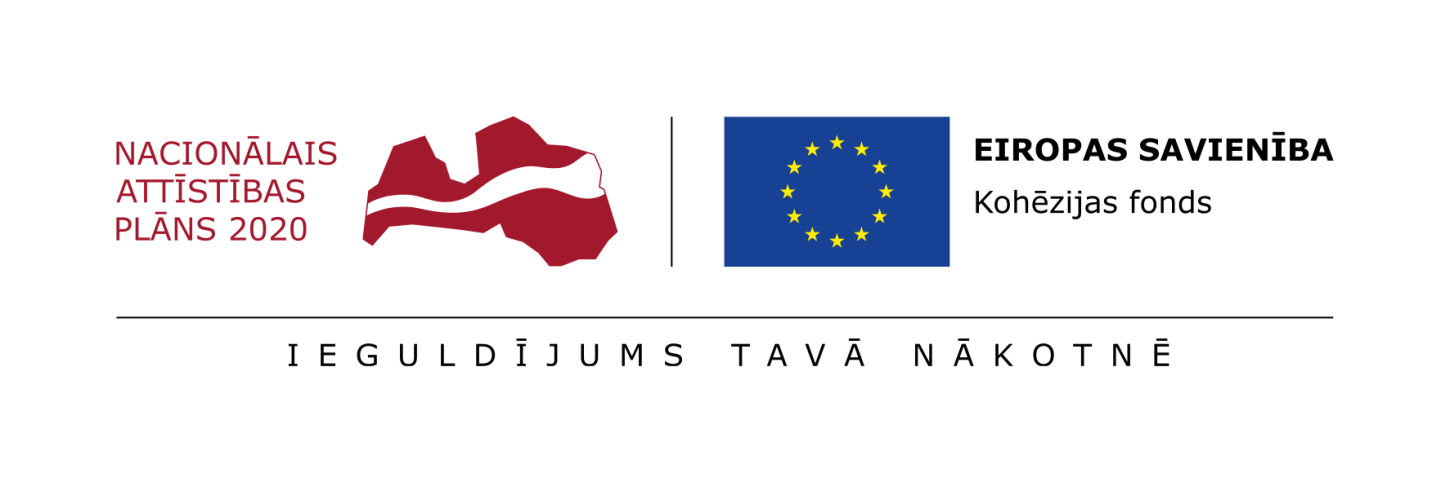 Rīgā, 2018TERMINISarunu procedūra, publicējot dalības uzaicinājumu (turpmāk var tikt saukta arī kā “iepirkums”, “iepirkuma procedūra”, “Sarunu procedūra”) – iepirkuma procedūra, kurā sabiedrisko pakalpojumu sniedzējs apspriežas ar paša izraudzītajiem piegādātājiem un ar vienu vai vairākiem no tiem rīko sarunas par iepirkuma līguma noteikumiem; Komisija – VAS “Latvijas dzelzceļš” iepirkuma komisija, kas izveidota organizēt iepirkuma procedūru (turpmāk var tik saukta arī kā “iepirkuma komisija”);Kandidātu atlases nolikums (turpmāk var tik saukts arī kā “Sarunu procedūras dokumenti” vai “Nolikums”) – Sarunu procedūras kandidātu atlases nolikums ar pielikumiem un jebkuri Sarunu procedūras kandidātu atlases nolikuma precizējumi, skaidrojumi vai jebkuras izmaiņas, kas var rasties iepirkuma procedūras gaitā;Pasūtītājs  - VAS “Latvijas dzelzceļš”;Piegādātājs – fiziska vai juridiska persona, pasūtītājs, sabiedrisko pakalpojumu sniedzējs vai šādu personu apvienība jebkurā to kombinācijā, kas attiecīgi piedāvā veikt būvdarbus vai sniegt pakalpojumus;Kandidāts – Piegādātājs, kurš iesniedzis Pieteikumu Sarunu procedūrā;Pretendents – Kandidāts, kurš ir uzaicināts iesniegt Piedāvājumu;Pieteikums – Sarunu procedūras kandidāta iesniedzamie dokumenti atbilstoši Nolikuma prasībām;Piedāvājums – Sarunu procedūrā iesniedzamie dokumenti atbilstoši uzaicinājuma iesniegt piedāvājumus prasībām Sarunu procedūrā kvalifikācijas prasības izturējušiem kandidātiem;Norādītā persona -  kandidāta norādītā persona, uz kuras iespējām kandidāts balstās, lai apliecinātu tā kvalifikācijas (t.sk. saimniecisko un finansiālo un profesionālo un tehnisko prasību) atbilstību Nolikumā noteiktajām prasībām un uz kuru neattiecas neviens no izslēgšanas noteikumiem saskaņā ar Sabiedrisko pakalpojumu sniedzēju Iepirkumu likumu;Apakšuzņēmējs — kandidāta nolīgta persona vai savukārt tās nolīgta persona, kura veic būvdarbus vai sniedz pakalpojumus iepirkuma līguma izpildei;Iepirkuma līgums – iepirkuma rezultātā starp Pasūtītāju un uzņēmēju slēdzams būvniecības (projektēšanas, autoruzraudzības un būvdarbu) līgums atbilstoši līguma projekta formai (tiks nosūtīts ar uzaicinājumu iesniegt Piedāvājumu kvalifikācijas prasības izturējušiem kandidātiem). Iepirkuma līgums tiks noslēgts atbilstoši FIDIC (Conditions of Contract for Plant and Design -Build, First edition 1999);Uzņēmējs – persona, kura ieguvusi tiesības slēgt iepirkuma līgumu un noslēgusi to;SPSIL – Sabiedrisko pakalpojumu sniedzēju iepirkumu likums;Darbi (turpmāk var tik saukti arī kā “Sarunu procedūras priekšmets”, “Pakalpojumi”) – Latvijas dzelzceļa tīkla elektrifikācijas darbi saskaņā ar Nolikuma 1.pielikumu “Darbu apraksts”;Projekts – Eiropas Savienības Kohēzijas fonda projekts “Latvijas dzelzceļa tīkla elektrifikācija” (projekta Nr. 6.2.1.1/18/I/001);EVIPD - Eiropas vienotais iepirkuma procedūras dokuments.VISPĀRĪGA INFORMĀCIJA Iepirkuma identifikācijas Nr. LDZ 2018/8-IB.Pasūtītājs:  Valsts akciju sabiedrība “Latvijas dzelzceļš” juridiskā adrese: Gogoļa iela 3, Rīga, LV-1547, Latvija. vienotais reģ. Nr.: 40003032065.profila adrese internetā: https://www.ldz.lv/lv/iepirkumi  .Pasūtītāja kontaktpersona: Liene Popova, Tālrunis: +371 67234920,E-pasts: liene.popova@ldz.lv.Iepirkuma procedūra. Sarunu procedūra saskaņā ar Sabiedrisko pakalpojumu sniedzēju iepirkumu likumu. Sarunu procedūra notiek divos posmos: pirmais posms - kandidātu atlase dalībai Sarunu procedūrā. Kandidātu atlases ietvaros Pasūtītājs no Kandidātiem, kas pieteikušies kandidātu atlasei, atlasa Kandidātu atlases nolikuma prasībām atbilstošus Kandidātus un uzaicina tos iesniegt Piedāvājumu Sarunu procedūras otrajam posmam. 2.4.2. otrais posms - uzaicināto Kandidātu iesniegto Piedāvājumu vērtēšana un līguma slēgšanas tiesību piešķiršana. Piedāvājumu vērtēšanas laikā Pasūtītājs pārbauda Piedāvājumu atbilstību uzaicinājuma iesniegt Piedāvājumu prasībām un atbilstoši Piedāvājuma izvēles kritērijam izraugās Pretendentu, kam tiek piešķirtas iepirkuma līguma slēgšanas tiesības.Iepirkums tiek finansēts no Eiropas Savienības Kohēzijas fonda un Pasūtītāja finanšu līdzekļiem.INFORMĀCIJA PAR IEPIRKUMA PRIEKŠMETU. Iepirkuma priekšmets: Latvijas dzelzceļa tīkla elektrifikācijas darbi Eiropas Savienības Kohēzijas fonda projekta “Latvijas dzelzceļa tīkla elektrifikācija” (projekta Nr. 6.2.1.1/18/I/001) ietvaros. Vispārīgu Darbu aprakstu skatīt Nolikuma pielikumā Nr.1 (“Darbu apraksts”).Iepirkuma galvenā priekšmeta CPV kods: 45234100-7 (Dzelzceļa būvdarbi). Iepirkuma papildu priekšmetu CPV kodi: 45234115-5 (ar dzelzceļa signalizācijas ierīcēm saistīti darbi); 71320000-7 (inženiertehniskās projektēšanas pakalpojumi.); 45234160-5, (kontakttīkla būvdarbi); 45231400-9 (elektrolīniju būvdarbi);  45231000-5 (cauruļvadu, komunikāciju un elektropadeves līniju būvdarbi); 72212140-2 (dzelzceļa satiksmes vadības programmatūras izstrādes pakalpojumi); 45213300-6 (ar transporta darbību saistītas ēkas); 45234116-2 (sliežu montāža); 71248000-8 (projekta un dokumentācijas uzraudzība).Piedāvājuma varianti nav atļauti. Piedāvājums jāiesniedz par visu iepirkuma priekšmetu kopumāLīguma izpildes vieta:  Darbi jāveic / Projekts jāīsteno dzelzceļa posmos: “Rīga – Krustpils”, “Krustpils – Rēzekne”, “Krustpils – Daugavpils”.Iepirkuma līgums: iepirkuma procedūras rezultātā starp Pasūtītāju un Uzņēmēju slēdzams būvniecības (projektēšanas, autoruzraudzības un būvdarbu) līgums atbilstoši FIDIC (Conditions of Contract for Plant and Design -Build, First edition 1999) noteikumiem.Darbu izpildes termiņi: 1065 dienas no Darbu uzsākšanas datuma. Defektu paziņošanas periods:  730 dienas.Iepirkuma līguma noteikumi paredz avansa izmaksu 25% un avansa garantijas iesniegšanu.PIETEIKUMU SAGATAVOŠANA, TO IESNIEGŠANAS UN ATVĒRŠANAS VIETA, DATUMS, LAIKS UN KĀRTĪBA Pieteikumi dalībai Sarunu procedūras Kandidātu atlasē jāiesniedz līdz 2018.gada 20.septembrim plkst. 10.00  Gogoļa ielā 3, Rīgā, LV-1547, Latvijā, 1.stāvā, 103.kabinetā (VAS „Latvijas dzelzceļš” Kancelejā). Pieteikumu iesniedz personīgi, ar kurjera starpniecību vai ierakstītā sūtījumā.Pieteikumu iesniegšanā jāievēro šādi piegādes laiki: darba dienās no pirmdienas līdz ceturtdienai no plkst.8:15 līdz 16:30, piektdienās no plkst.8:15 līdz 14:30. Pasta sūtījumam jābūt nogādātam šajā Nolikuma punktā noteiktajā vietā. Ieinteresētais piegādātājs pats personīgi uzņemas nesavlaicīgas piegādes risku. Pasūtītājs neatbild par tādu Pieteikumu priekšlaicīgu atvēršanu, kuri nav noformēti atbilstoši Nolikuma prasībām (ja iesaiņojums ar pieteikumu nav marķēts atbilstoši šī nolikuma noteikumiem u.tml.), par nosūtīto Pieteikumu nesavlaicīgu saņemšanu. Iesaiņojumi, kas nav slēgti (neaizlīmētas aploksnes) netiks skatītas un tiks nosūtītas atpakaļ iesniedzējiem.Pieteikumi tiek reģistrēti iesniegto pieteikumu reģistrācijas sarakstā to iesniegšanas secībā.Pēc noteiktā termiņa iesniegtie dokumenti netiks pieņemti. Iestājoties šajā punktā minētajiem apstākļiem, Pieteikums tiks nosūtīts atpakaļ Kandidātam bez izskatīšanas. Iesniegto Pieteikumu Kandidāts var papildināt vai grozīt tikai līdz pieteikumu iesniegšanas termiņa beigām. Atsaukumam ir bezierunu raksturs un tas izslēdz Kandidāta atsauktā Pieteikuma tālāku līdzdalību Sarunu procedūrā.   Kandidātam jāiesniedz atbilstoši noformēts Pieteikums ( visu iesniedzamo dokumentu kopums) 1 eksemplārā un Pieteikuma pilnā apjomā elektroniskās versijas datu nesējā. Komisija iesniegtos Pieteikumus atver tūlīt pēc Pieteikumu iesniegšanas termiņa beigām 2018.gada 20.septembrī plkst. 10.00 Gogoļa ielā 3, Rīgā, LV-1547, Latvijā, 1.stāvā, 105.kabinetā.Personām, kas vēlas iesniegt Pieteikumu, piedalīties Pieteikumu atvēršanas sanāksmē, Pasūtītāja telpās, reģistrējot caurlaidi, būs jāuzrāda personu apliecinošs dokuments un jārēķinās ar iespējamo papildus laiku caurlaides noformēšanai. Atvēršanas sēdes dalībniekiem klātienē pēc Komisijas pieprasījuma jāreģistrējas sarakstā, norādot atvēršanas sēdes dalībnieka vārdu, uzvārdu, tālruni un Kandidāta (vai cita uzņēmuma) nosaukumu (firmu), kuru tas pārstāv.Pieteikumu atvēršana notiek, Pieteikumus atverot to iesniegšanas secībā, tiek nolasīts Kandidāta nosaukums, tā iesniegtā Pieteikuma iesniegšanas datums un laiks. Pēc Pieteikumu atvēršanas sēdes dalībnieka pieprasījuma komisija uzrāda Kandidātu pieteikumus (Nolikuma 4.pielikuma 1. veidlapa).Ja konstatētas pretrunas starp Kandidāta iesniegto Pieteikuma oriģinālu papīra formā un elektroniski iesniegto datu nesējā, par pamatu tiek ņemts Pieteikuma oriģināls papīra formā.Pieteikumā informāciju, kas ir komercnoslēpums atbilstoši Komerclikuma 19.pantam vai, kas uzskatāma par konfidenciālu informāciju, Kandidāts norāda savā Pieteikumā. Komercnoslēpums vai konfidenciāla informācija nevar būt informācija, kas SPSIL ir noteikta par vispārpieejamu informāciju.Iesniedzot Pieteikumu, Kandidāts pilnībā atzīst visus Nolikumā (t.sk. tā pielikumos un formās) ietvertos nosacījumus.Pieteikuma iesniegšana nozīmē Kandidāta godprātīgu nodomu piedalīties iepirkumā un visu iepirkuma procedūras dokumentu prasību akceptēšanu. Pieteikums ir juridiski saistošs Kandidātam, kas to iesniedzis. Kandidāts sedz visus izdevumus, kas saistīti ar Pieteikuma dokumentu izstrādāšanu, noformēšanu un iesniegšanu. Pasūtītājs nav atbildīgs, nesegs un nekompensēs šos izdevumus neatkarīgi no iepirkuma procedūras norises iznākuma. Pasūtītājs nav atbildīgs par nepilnīgi sagatavotajiem pieteikumiem, ja Kandidāts nav ņēmis vērā izmaiņas, sniegtās atbildes un precizējumus par Nolikumu, kas tiek publicētas noteiktajā kārtībā.Komisija ir tiesīga pieprasīt no Kandidāta/Pretendenta jebkurā iepirkuma procedūras stadijā (tai skaitā, līdz iepirkuma līguma noslēgšanai) iesniegt kompetentu institūciju izsniegtus aktuālus dokumentus, kas apliecina Kandidāta/Pretendenta neattiecināmību nevienam no SPSIL 48.panta pirmajā daļā minētajiem obligātajiem izslēgšanas noteikumiem, īpaši gadījumos, ja minēto informāciju nav iespējams pārbaudīt publiski pieejamās datu bāzēs.Pieteikumā, atbilstoši IUB sniegtajam skaidrojumam (https://www.iub.gov.lv/sites/default/files/upload/skaidrojums_mazajie_videjie_uzn.pdf) un Eiropas Komisijas 2003.gada 6.maija Ieteikumam par mazo un vidējo uzņēmumu definīciju (OV L124, 20.5.2003.) jānorāda, kādam statusam atbilst Kandidāts – mazajam vai vidējam uzņēmumam.PIETEIKUMA NOFORMĒJUMS Pieteikumu iesniedz slēgtā (aizlīmētā) un aizzīmogotā iesaiņojumā (aploksnē), kurā ievieto Pieteikuma oriģināla eksemplāru, un uz tā norāda: “Pieteikums sarunu procedūrai, publicējot dalības uzaicinājumu, „Latvijas dzelzceļa tīkla elektrifikācija: būvniecība”. Neatvērt līdz <raksta noteikto atvēršanas termiņu un laiku:____.__________ plkst.__.___”, un adresē: VAS „Latvijas dzelzceļš” Iepirkumu birojam, Gogoļa ielā 3, Rīgā, LV-1547, Latvijā. Uz Pieteikuma iepakojuma (aploksnes) norāda arī Kandidāta nosaukumu, adresi un tālruņa numuru.Kandidāts var grozīt vai atsaukt savu Pieteikumu, iesniedzot Komisijai par to rakstisku paziņojumu līdz Pieteikuma iesniegšanas termiņa beigām. Šādā gadījumā uz aploksnes  jānorāda iesniedzēja kontaktinformāciju un “<raksta atbilstošo:> Pieteikuma ____________  grozījums”vai“<raksta atbilstošo:> Pieteikuma ____________  atsaukums”.Ja Komisija saņem kandidāta Pieteikuma atsaukumu vai grozījumu, to atver pirms paša Pieteikuma atvēršanas.Visiem dokumentiem jābūt noformētiem latviešu valodā atbilstoši Valsts valodas likuma, Dokumentu juridiskā spēka likuma, Ministru kabineta 2010. gada 28. septembra noteikumu Nr. 916 „Dokumentu izstrādāšanas un noformēšanas kārtība”, Dokumentu juridiskā spēka likuma, Elektronisko dokumentu likuma, Dokumentu legalizācijas likuma, Ministru kabineta 2005.gada 28.jūnija noteikumu Nr. 47. “Elektronisko dokumentu izstrādāšanas, noformēšanas, glabāšanas un aprites kārtība valsts un pašvaldību iestādēs un kārtība, kādā notiek elektronisko dokumentu aprite starp valsts un pašvaldību iestādēm vai starp šīm iestādēm un fiziskajām un juridiskajām personām” prasībām. Citās valodās iesniegtajiem dokumentiem jāpievieno tulkojums latviešu valodā, kas apliecināts saskaņā ar Ministru kabineta 2000.gada 22.augusta noteikumiem Nr.291 „Kārtība, kādā apliecināmi dokumentu tulkojumi valsts valodā”. Pieteikuma dokumentiem jābūt skaidri salasāmiem, bez labojumiem un dzēsumiem.Pieteikuma ( iesniedzamo dokumentu kopuma) lapām jābūt numurētām, sējumam jābūt caurauklotam ar izturīgu diegu vai auklu. Diegiem jābūt stingri nostiprinātiem, uzlīmējot papīra lapiņu. Šuvuma vietai jābūt apstiprinātai ar Kandidāta zīmogu (ja tāds ir) un Kandidāta pārstāvja ar paraksta tiesībām pašrocīgu parakstu, jānorāda atšifrēts lappušu skaits. Sējumam ir jābūt noformētam tā, lai novērstu iespēju nomainīt lapas, nesabojājot nostiprinājumu Lapu skaits vienā sējumā nedrīkst pārsniegt 200 lapas. Sējuma sākumā jāievieto satura rādītājs. Ja Pieteikums iesniegts vairākos sējumos, satura rādītājs jāsastāda katram sējumam atsevišķi, pirmā sējuma satura rādītājā jānorāda sējumu skaits un lapu skaits katrā sējumā. Ja Pieteikumu iesniedz piegādātāju apvienība vai personālsabiedrība, Pieteikumā papildus norāda personu, kas Sarunu procedūrā pārstāv attiecīgo piegādātāju apvienību vai personālsabiedrību, kā arī katra piegādātāju apvienības vai personālsabiedrības biedra atbildības sadalījumu.  Ja Pieteikumu iesniedz piegādātāju apvienība, kas nav reģistrēta Komercreģistrā vai līdzvērtīgā ārvalsts reģistrā, tai iepirkuma līguma slēgšanas tiesību iegūšanas gadījumā ir pienākums pirms iepirkuma līguma noslēgšanas pēc savas izvēles vai nu reģistrēt Uzņēmumu reģistra Komercreģistrā vai līdzvērtīgā ārvalsts reģistrā personālsabiedrību vai noslēgt sabiedrības līgumu, vienojoties par piegādātāju apvienības dalībnieku atbildības sadalījumu, kā arī to, ka piegādātāju apvienības dalībnieki, uz kuru saimnieciskajām un finansiālajām spējām Kandidāts balstās un kuri būs finansiāli atbildīgi par līguma izpildi, ir solidāri atbildīgi pret Pasūtītāju (turpmāk – sabiedrības līgums). Ja Pieteikumu / Piedāvājumu iesniegusī piegādātāju apvienība, kurai tiek piešķirtas iepirkuma līguma slēgšanas tiesības, izvēlas izveidot pilnsabiedrību, tā 20 dienu laikā pēc SPSIL 65.panta septītajā  daļā minētā nogaidīšanas termiņa  beigām vai Iepirkumu uzraudzības biroja (turpmāk – IUB)  iesniegumu izskatīšanas komisijas lēmuma atļaut slēgt līgumu pieņemšanas brīža, iesniedz Pasūtītājam izziņas no Latvijas Republikas Uzņēmumu reģistra Komercreģistra vai attiecīgās ārvalsts valsts institūcijas reģistra apliecinātu kopiju vai citu dokumentu, kas apliecina Kandidāta tiesībspēju un rīcībspēju, un dokumentu, kas apliecina pievienotās vērtības nodokļa maksātāja statusu.  Ja Pieteikumu / Piedāvājumu iesniegusī piegādātāju apvienība, kurai tiek piešķirtas iepirkuma līguma slēgšanas tiesības, izvēlas noslēgt sabiedrības līgumu, tā 20 dienu laikā pēc SPSIL 65.panta septītajā daļā minētā nogaidīšanas termiņa beigām vai IUB iesniegumu izskatīšanas komisijas lēmuma atļaut slēgt līgumu pieņemšanas brīža vienojas par piegādātāju apvienības dalībnieku atbildības sadalījumu, ievērojot Pieteikumā kandidātu atlasei un Piedāvājumā norādīto atbildības sadalījumu un to, ka piegādātāju apvienības dalībnieki, uz kuru saimnieciskajām un finansiālajām spējām Kandidāts balstās un kuri būs finansiāli atbildīgi par līguma izpildi ir solidāri atbildīgi   pret Pasūtītāju, un sabiedrības līguma apliecinātu kopiju un, ja nepieciešams, sabiedrības pārstāvja pilnvaru iesniedz Pasūtītājam.  Ja Nolikuma 5.8. vai 5.9. punktā noteiktajā termiņā Pasūtītājam netiek iesniegti šajos punktos minētie dokumenti, tas tiek uzskatīts par Pretendenta (piegādātāju apvienības) atteikumu slēgt Iepirkuma līgumu, un Pasūtītājs ir tiesīgs, paturot Piedāvājuma nodrošinājumu, lemt par Iepirkuma līguma slēgšanas tiesību piešķiršanu nākamajam Pretendentam, kurš piedāvājis saimnieciski visizdevīgāko Piedāvājumu. KANDIDĀTU ATLASES NOTEIKUMI  Kandidātu atlases noteikumi ir obligāti visiem Kandidātiem, kas vēlas iegūt tiesības veikt Darbus un slēgt iepirkuma līgumu. Kandidātam jāatbilst šādiem Kandidātu atlases noteikumiem un atlases dokumentos jāiesniedz šādi dokumenti: Izziņas un citus dokumentus, kurus Kandidātu atlases nolikumā noteiktajos gadījumos izsniedz Latvijas Republikas kompetentās institūcijas, Pasūtītājs pieņem un atzīst, ja tie izdoti ne agrāk kā vienu mēnesi pirms iesniegšanas dienas, bet ārvalstu kompetento institūciju izsniegtās izziņas un citus dokumentus Pasūtītājs pieņem un atzīst, ja tie izdoti ne agrāk kā sešus mēnešus pirms iesniegšanas dienas, ja izziņas vai dokumenta izdevējs nav norādījis īsāku tā derīguma termiņu.Pasūtītājs pieņem  EVIPD  kā sākotnējo pierādījumu atbilstībai paziņojumā par līgumu vai iepirkuma procedūras dokumentos noteiktajām Kandidātu atlases prasībām. Kandidāts iesniedz atsevišķu EVIPD par katru personu, uz kuras iespējām Kandidāts balstās, lai apliecinātu, ka tas atbilst paziņojumā par līgumu vai iepirkuma procedūras dokumentos noteiktajām kandidātu atlases prasībām, un par tā norādīto Apakšuzņēmēju, kura veicamo Pakalpojumu vērtība ir 10 % no kopējās iepirkuma līguma vērtības vai lielāka (projektēšanas, būvdarbu un autoruzraudzības līgumiem kopā). Piegādātāju apvienība iesniedz atsevišķu EVIPD par katru tās dalībnieku. Kandidāts var Pasūtītājam iesniegt EVIPD, kas ir bijis iesniegts citā iepirkuma procedūrā, ja Kandidāts apliecina, ka dokumentā iekļautā informācija ir pareiza. Pasūtītājs jebkurā Sarunu procedūras stadijā ir tiesīgs prasīt, lai Kandidāts iesniedz visus vai daļu no dokumentiem, kas apliecina atbilstību paziņojumā par līgumu vai iepirkuma procedūras dokumentos noteiktajām Kandidātu atlases prasībām. Pasūtītājs nepieprasa tādus dokumentus un informāciju, kas ir tā rīcībā vai ir pieejama publiskās datubāzēs. EVIPD pieejams Eiropas komisijas tīmekļvietnē: https://eur-lex.europa.eu/legal-content/LV/TXT/?uri=CELEX%3A32016R0007. Kvalifikācijas apliecināšanai aizpildāms un iesniedzams regulas 2.pielikums. Aizpildīto EVIPD veidlapu nepieciešamības gadījumā Kandidāts izdrukā un pievieno Pieteikuma kvalifikācijas dokumentiem.Pasūtītājs pieprasīs, lai Kandidāts nomaina Apakšuzņēmēju, kura veicamo pakalpojumu vērtība ir 10 % no kopējās iepirkuma līguma vērtības vai lielāka (projektēšanas, būvdarbu un autoruzraudzības līgumiem kopā) vērtības, ja tas atbilst Kandidātu atlases nolikuma 6.2.2., 6.2.3., 6.2.4., 6.2.5., 6.2.6., 6.2.7. vai 6.2.8. punktā minētajam izslēgšanas gadījumam, un personu, uz kuras iespējām Kandidāts balstās, lai apliecinātu, ka tā kvalifikācija atbilst paziņojumā par līgumu vai iepirkuma procedūras dokumentos noteiktajām prasībām, ja tas atbilst Kandidātu atlases nolikuma 6.2.1., 6.2.2., 6.2.3., 6.2.4., 6.2.5., 6.2.6., 6.2.7. vai 6.2.8.punktā minētajam izslēgšanas gadījumam. Ja Kandidāts 10 (desmit) darbdienu laikā pēc pieprasījuma izsniegšanas vai nosūtīšanas dienas neiesniedz dokumentus par jaunu paziņojumā par līgumu vai Kandidātu atlases nolikumā noteiktajām prasībām atbilstošu Apakšuzņēmēju vai personu, uz kuras iespējām Kandidāts balstās, lai apliecinātu, ka tā kvalifikācija atbilst paziņojumā par līgumu vai iepirkuma procedūras dokumentos noteiktajām prasībām, Pasūtītājs izslēdz Kandidātu no dalības Sarunu procedūrā. Lai pārbaudītu, vai uz Latvijā reģistrēta Kandidāta valdes vai padomes locekli, pārstāvēttiesīgo personu vai prokūristu, vai personu, kura ir pilnvarota pārstāvēt Kandidātu darbībās, kas saistītas ar filiāli, un kura ir reģistrēta vai pastāvīgi dzīvo ārvalstī, vai uz ārvalstī reģistrētu vai pastāvīgi dzīvojošu Kandidātu, vai uz Kandidātu atlases nolikuma 6.2.9. vai 6.2.10. punktā minēto personu, kas reģistrēta vai pastāvīgi dzīvo ārvalstī, nav attiecināmi Kandidātu atlases nolikuma 6.2.1. – 6.2.8. punktā noteiktie izslēgšanas nosacījumi, Pasūtītājs pieprasa, lai Kandidāts iesniedz attiecīgās kompetentās institūcijas izziņu, kas apliecina, ka uz attiecīgo personu neattiecas Kandidātu atlases nolikuma 6.2.1. – 6.2.8. punktā minētie gadījumi. Ja par valdes vai padomes locekli, pārstāvēttiesīgo personu vai prokūristu, vai personu, kura ir pilnvarota pārstāvēt Kandidātu darbībās, kas saistītas ar filiāli, atbilstoši Kandidāta vai Kandidātu atlases nolikuma 6.2.9. un 6.2.10. punktā minētās personas reģistrācijas valsts normatīvajiem aktiem nevar būt persona, uz kuru ir attiecināmi Kandidātu atlases nolikuma 6.2.1. – 6.2.8. noteiktie izslēgšanas nosacījumi, Kandidāts ir tiesīgs izziņas vietā iesniegt attiecīgu skaidrojumu. Termiņu skaidrojuma vai izziņas iesniegšanai Pasūtītājs noteiks ne īsāku par 10 (desmit) darbdienām pēc pieprasījuma izsniegšanas vai nosūtīšanas dienas. Ja attiecīgais Kandidāts noteiktajā termiņā neiesniegs minēto skaidrojumu vai izziņu, Pasūtītājs to izslēgs no dalības Sarunu procedūrā. Ja Pasūtītājs no skaidrojuma negūs pārliecību, ka uz attiecīgajām personām nav attiecināmi Kandidātu atlases nolikuma 6.2.1. – 6.2.8. punktā noteiktie izslēgšanas nosacījumi, tas pieprasīs, lai par šīm personām tiek iesniegtas kompetento institūciju izziņas. Uzticamības nodrošināšanai iesniegto pierādījumu vērtēšana: Ja Kandidāts vai personālsabiedrības biedrs (ja Kandidāts ir personālsabiedrība) atbilst Kandidātu atlases nolikuma 6.2.1., 6.2.3., 6.2.4., 6.2.5., 6.2.6. vai 6.2.7. punktā minētajam izslēgšanas gadījumam, Kandidāts kopā ar Pieteikumu iesniedz skaidrojumu un pierādījumus par nodarītā kaitējuma atlīdzināšanu vai noslēgtu vienošanos par nodarītā kaitējuma atlīdzināšanu, sadarbošanos ar izmeklēšanas iestādēm un veiktajiem tehniskajiem, organizatoriskajiem vai personālvadības pasākumiem, lai pierādītu savu uzticamību un novērstu tādu pašu un līdzīgu gadījumu atkārtošanos nākotnē. Ja Kandidāts neiesniedz skaidrojumu un pierādījumus, Pasūtītājs izslēdz Kandidātu no dalības iepirkuma procedūrā kā atbilstošu Kandidātu atlases nolikuma 6.2.1., 6.2.3., 6.2.4., 6.2.5., 6.2.6. vai 6.2.7. punktā minētajam izslēgšanas gadījumam. Pasūtītājs izvērtē Kandidāta vai personālsabiedrības biedra (ja Kandidāts ir personālsabiedrība) veiktos pasākumus un to pierādījumus, ņemot vērā noziedzīga nodarījuma vai pārkāpuma smagumu un konkrētos apstākļus. Pasūtītājs var prasīt attiecīgā noziedzīgā nodarījuma vai pārkāpuma jomā kompetentajai institūcijai atzinumu par Kandidāta veikto pasākumu pietiekamību uzticamības atjaunošanai un tādu pašu un līdzīgu gadījumu novēršanai nākotnē. Atzinumu nepieprasa, ja Pasūtītājam ir pieejams vai arī Kandidāts ir iesniedzis attiecīgā noziedzīgā nodarījuma vai pārkāpuma jomā kompetentās institūcijas atzinumu par konkrētā Kandidāta veikto pasākumu pietiekamību uzticamības atjaunošanai un tādu pašu un līdzīgu gadījumu novēršanai nākotnē. Ja Pasūtītājs veiktos pasākumus uzskata par pietiekamiem uzticamības atjaunošanai un tādu pašu un līdzīgu gadījumu novēršanai nākotnē, tas pieņem lēmumu neizslēgt attiecīgo Kandidātu no dalības iepirkuma procedūrā. Ja veiktie pasākumi ir nepietiekami, Pasūtītājs pieņem lēmumu izslēgt Kandidātu no turpmākās dalības Sarunu procedūrā. Ja Pasūtītājs konstatēs, ka Ministru kabineta noteiktajā informācijas sistēmā saskaņā ar Valsts ieņēmumu dienesta publiskās nodokļu parādnieku datubāzes vai Nekustamā īpašuma nodokļa administrēšanas sistēmas pēdējās datu aktualizācijas datumā ievietoto informāciju Kandidātam vai 6.2.9 vai 6.2.10. punktā minētajai personai Pieteikumu iesniegšanas termiņa pēdējā dienā vai dienā, kad pieņemts lēmums par iespējamu iepirkuma līguma slēgšanas tiesību piešķiršanu, ir nodokļu parādi (tai skaitā valsts sociālās apdrošināšanas obligāto iemaksu parādi), kas kopsummā pārsniedz 150 euro, Komisija nosaka termiņu — 10 (desmit) dienas pēc informācijas izsniegšanas vai nosūtīšanas dienas — apliecinājuma iesniegšanai par to, ka Kandidātam Pieteikumu iesniegšanas termiņa pēdējā dienā vai dienā, kad pieņemts lēmums par iespējamu iepirkuma līguma slēgšanas tiesību piešķiršanu, nebija nodokļu parādu (tai skaitā valsts sociālās apdrošināšanas obligāto iemaksu parādu), kas kopsummā pārsniedz 150 euro. Ja noteiktajā termiņā apliecinājums nav iesniegts, Kandidāts tiek izslēgts no dalības Sarunu procedūrā. Kandidāts, lai apliecinātu, ka tam, kā arī 6.2.9 vai 6.2.10. punktā minētajai personai nebija nodokļu parādu (tai skaitā valsts sociālās apdrošināšanas obligāto iemaksu parādu), kas kopsummā Latvijā pārsniedz 150 euro, 6.8.punktā minētajā termiņā iesniedz: attiecīgās personas vai tās pārstāvja apliecinātu izdruku no Valsts ieņēmumu dienesta elektroniskās deklarēšanas sistēmas vai Valsts ieņēmumu dienesta izziņu par to, ka šai personai nebija attiecīgo nodokļu parādu (tai skaitā valsts sociālās apdrošināšanas obligāto iemaksu parādu); pašvaldības izdotu izziņu par to, ka attiecīgajai personai nebija nekustamā īpašuma nodokļa parādu; Valsts ieņēmumu dienesta vai pašvaldības kompetentās institūcijas izdota lēmuma kopiju par nodokļu samaksas termiņa pagarināšanu vai atlikšanu vai vienošanās ar Valsts ieņēmumu dienestu par nodokļu parāda nomaksu kopiju, vai citus objektīvus pierādījumus par nodokļu parādu neesamību. Pasūtītājs pārbaudi par 6.2.1.-6.2.10. punktā minēto Kandidātu izslēgšanas gadījumiem veic attiecībā uz katru Kandidātu, kas atbilst citām paziņojumā par līgumu un Kandidātu atlases nolikumā noteiktajām prasībām un būtu uzaicināms iesniegt Piedāvājumu. Pārbaudi par 6.2.2.punktā minētā Kandidātu izslēgšanas gadījuma esību un izslēgšanas nosacījumu attiecināmību uz Kandidāta norādīto Apakšuzņēmēju, kura veicamo Pakalpojumu vērtība ir 10 % no kopējās iepirkuma līguma vērtības (projektēšanas, būvdarbu un autoruzraudzības līgumiem kopā) vai lielāka, veic attiecībā uz katru Pretendentu, kuram atbilstoši citām paziņojumā par līgumu un iepirkuma procedūras dokumentos noteiktajām prasībām un izraudzītajam Piedāvājuma izvērtēšanas kritērijam būtu piešķiramas iepirkuma līguma slēgšanas tiesības.APAKŠUZŅĒMĒJU PIESAISTE Pasūtītājs pārbaudīs Kandidātu atlases nolikuma 6.2.2.-6.2.8. punktā noteikto izslēgšanas nosacījumu attiecināmību uz Kandidāta, kam būtu piešķiramas iepirkuma līguma slēgšanas tiesības, piesaistītajiem Apakšuzņēmējiem.Kandidāti Sarunu procedūras pirmajā posmā ir tiesīgi nenorādīt tos Apakšuzņēmējus, kuru sniedzamo Pakalpojumu vērtība būs mazāka par 10% no kopējās iepirkuma līguma vērtības. Kandidāts pieteikumā var norādīt attiecīgo informāciju, ja tā tam ir zināma.PIETEIKUMU VĒRTĒŠANA Komisija Pieteikumu vērtēšanu veic slēgtās sēdēs. Pieteikuma noformējuma pārbaude: Komisija pārbauda, vai Kandidāta iesniegtais Pieteikums atbilst Kandidātu atlases nolikuma 5. sadaļā noteiktajām prasībām. Ja Pieteikums neatbilst kādai no Pieteikuma noformējuma prasībām, Komisija lemj par šī Pieteikuma tālāku izskatīšanu. Kandidātu atlase: Kandidātu atlasē Komisija pārbauda, vai Kandidāts ir iesniedzis visus 6.sadaļā norādītos dokumentus un vai tie atbilst Kandidātu atlases nolikumā izvirzītajām prasībām. Komisija pārbauda, vai Kandidātiem, kas atbilst paziņojumā par līgumu un Kandidātu atlases nolikumā noteiktajām prasībām un būtu uzaicināmi iesniegt Piedāvājumu, nav konstatējami Kandidātu atlases nolikumā minētie izslēgšanas nosacījumi (6.2.1.- 6.2.10. punkts). Izslēgšanas nosacījumu pārbaude tiek veikta atbilstoši Sabiedrisko pakalpojumu sniedzēju iepirkumu likumam un Kandidātu atlases nolikuma 6.punktam. Kandidātam jāiesniedz tā amatpersonu saraksts, saskaņā ar 4.pielikuma 9.veidlapu, norādot Kandidāta vai Kandidātu atlases nolikuma 6.2.9. un 6.2.10. punktā minēto personu ārvalstīs reģistrētu vai pastāvīgi dzīvojošu valdes un padomes locekļu, pārstāvēttiesīgo personu un prokūristu, personu, kuras ir pilnvarotas pārstāvēt Kandidātu darbībās, kas saistītas ar filiāli, vārdu, uzvārdu un personas kodu vai arī jebkāda cita informācija, lai Pasūtītājs spētu identificēt minētās personas, pārbaudot 6.2.1. punktā noteiktos izslēgšanas nosacījumus. Pasūtītājs pārbaudi par Kandidātu atlases nolikuma 6.2.2. un 6.2.10.punktā minētā izslēgšanas gadījuma esību veiks arī Sarunu procedūras otrajā posmā attiecībā uz katru Pretendentu, kuram būtu piešķiramas iepirkuma līguma slēgšanas tiesības, pirms tam, kad ir pieņemts lēmums par līguma slēgšanas tiesību piešķiršanu.Pasūtītājam Sarunu procedūras ietvaros ir tiesības apstrādāt no Kandidāta/ Pretendenta iegūtos fizisko personu datus tikai ar mērķi identificēt personas iepirkuma procedūras sekmīgai norisei, ievērojot tiesību vai normatīvajos aktos noteiktās prasības šādu datu apstrādei un aizsardzībai, tajā skaitā, bet ne tikai, no 2018.gada 25.maija ievērot Eiropas Parlamenta un Padomes Regulas (ES) 2016/679 par fizisku personu aizsardzību attiecībā uz personas datu apstrādi un šādu datu brīvu apriti un ar ko atceļ Direktīvu 95/46/EK (Vispārīgā datu aizsardzības regula) prasības. Pasūtītājs apņemas bez iepriekšējas saskaņošanas nenodot tālāk trešajām personām no Kandidāta/ Pretendenta iegūtos fizisko personu datus, izņemot gadījumus, kad tiesību vai normatīvie akti paredz šādu datu nodošanu. Ja saskaņā ar normatīvajiem aktiem Pasūtītājam var rasties pienākums nodot tālāk trešajām personām no Kandidāta/ Pretendenta iegūtos fizisko personu datus, tas pirms šādu datu nodošanas informē par to Kandidātu/ Pretendentu, ja vien tiesību vai normatīvie akti to neaizliedz. Pasūtītājs apņemas pēc Kandidāta/ Pretendenta pieprasījuma iznīcināt no Kandidāta/ Pretendenta iegūtos fizisko personu datus, izņemot, ja šāda datu apstrāde ir nepieciešama saskaņā ar spēkā esošajiem tiesību vai normatīvajiem aktiem. KANDIDĀTU UZAICINĀŠANA IESNIEGT PIEDĀVĀJUMUS Pasūtītājs informēs visus Kandidātus par Sarunu procedūras Kandidātu atlases rezultātiem 10 (desmit) darbdienu laikā pēc lēmuma pieņemšanas dienas vienlaikus (noraidītajam Kandidātam norādot tā iesniegtā Pieteikuma noraidīšanas iemeslus). Ja tikai viens Kandidāts atbildīs visām Nolikumā noteiktajām Kandidātu atlases prasībām, iepirkuma procedūras ziņojumā tiek ietverts pamatojums tam, ka Pasūtītājam būvdarbus veic ierobežots skaits Piegādātāju un ka izvirzītās Kandidātu atlases prasības ir objektīvas un samērīgas. Iesniegt Piedāvājumus tiks aicināti visi Kandidāti, kas atbildīs Kandidātu atlases prasībām. Piedāvājumu vērtēšanas kritērijs - saimnieciski visizdevīgākais Piedāvājums, ņemot vērā tikai cenas kritēriju. Par iepirkuma uzvarētāju tiek atzīts Nolikuma prasībām atbilstošs Piedāvājums ar viszemāko cenu (EUR bez PVN)  par iepirkuma priekšmetu kopumā.INFORMĀCIJAS APMAIŅA Visai aktuālajai informācijai par iepirkumu, tai skaitā, Nolikums ar tā pielikumiem, grozījumiem un atbildēm uz ieinteresēto piegādātāju jautājumiem, skaidrojumiem un visiem papildus nepieciešamajiem dokumentiem tiek nodrošināta tieša un brīva pieeja Pasūtītāja oficiālajā interneta vietnes mājas lapā: https://ldz.lv/ sadaļā „Iepirkumi”: https://ldz.lv/lv/iepirkumi. Lejupielādējot Sarunu procedūras nolikumu, ieinteresētais piegādātājs apņemas sekot līdzi turpmākajām izmaiņām Sarunu procedūras nolikumā, kā arī Komisijas sniegtajām atbildēm uz ieinteresēto piegādātāju jautājumiem, kas tiks publicētas minētajā interneta mājas lapā pie sarunu procedūras nolikuma. Pasūtītājs nav atbildīgs par Kandidātu nepilnīgi sagatavotajiem pieteikumiem, ja Kandidāts nav ņēmis vērā izmaiņas, sniegtās atbildes un precizējumus par Sarunu procedūras nolikumu, kas tiek publicētas pasūtītāja tīmekļvietnē.Ieinteresētais piegādātājs ar sarunu procedūras nolikumu var iepazīties VAS „Latvijas dzelzceļš” Iepirkumu birojā, Gogoļa ielā 3, Rīgā, LV-1547, Latvijā, 3.stāvā, 338.kabinetā (līdzi ņemot personu apliecinošu dokumentu un caurlaides noformēšanai iepriekš savlaicīgi paziņojot konkrētu ierašanās laiku nolikuma 2.3.punktā norādītajai kontaktpersonai). 3 darba dienu laikā pēc Kandidāta pieprasījuma, iepirkuma dokumentus var saņemt klātienē drukātā veidā (adrese, kontaktpersona nolikuma 2.2. un 2.3.p.).Ieinteresētais piegādātājs vai Kandidāts un Pasūtītājs ar informāciju apmainās SPSIL noteiktajā kārtībā, izmantojot elektroniskos saziņas līdzekļus ( e-pasta adresi un pārējo kontaktinformāciju skat. Nolikuma 2.3.punktā). Pieprasījumus un atbildes dokumentus noformē rakstveidā latviešu valodā. Dokumenta noformēšanā un nosūtīšanā ievēro normatīvos aktos noteikto, tai skaitā, par elektronisko parakstu parakstīto dokumentu sūtīšanu un saņemšanu.Ja ieinteresētais piegādātājs ir laikus pieprasījis papildu informāciju par Kandidātu atlases nolikumu, Komisija to sniedz 5 darbdienu laikā, bet ne vēlāk kā 6 dienas pirms Pieteikumu iesniegšanas termiņa beigām. Papildu informācija tiek nosūtīta ieinteresētajam piegādātājam, kas uzdevis jautājumu, un vienlaikus ievietota Pasūtītāja tīmekļvietnē, kurā ir pieejami Sarunu procedūras dokumenti, norādot arī uzdoto jautājumu.Laikā no Pieteikumu iesniegšanas dienas līdz to atvēršanas brīdim Pasūtītājs nesniedz informāciju par citu Pieteikumu esību. Pieteikumu vērtēšanas laikā līdz rezultātu paziņošanai Pasūtītājs nesniedz informāciju par vērtēšanas procesu. PIELIKUMI L.Popova, +371 67234920Sarunu procedūras, publicējot dalības uzaicinājumu,“Latvijas dzelzceļa tīkla elektrifikācija: būvniecība”(iepirkuma identifikācijas Nr. LDZ 2018/8-IB,projekta Nr. 6.2.1.1/18/I/001)Kandidātu atlases nolikuma1. Pielikums – Darbu aprakstsDARBU APRAKSTSšajā pielikumā norādīto projektā veicamo Darbu apraksts ir orientējošs, detalizētas Tehniskās specifikācijas (Pasūtītāja prasības) tiks nosūtītas visiem kvalifikācijas prasības izturējušiem Kandidātiem, kuru Pieteikumi pēc to pārbaudes tiks atzīti par atbilstošiem atlases prasībām (Sarunu procedūras 1.posmam) un kuri tiks uzaicināti iesniegt Piedāvājumu Sarunu procedūras 2.posmam. Precīzus Darbu veidus un apjomus, atbilstoši Pasūtītāja prasībām, jānosaka Uzņēmējam (Sarunu procedūras uzvarētājam) būvprojekta izstrādes laikā.Darbu līguma „Latvijas dzelzceļa tīkla elektrifikācija” ietvaros būs jāveic Latvijas dzelzceļa elektrifikācija - 2x25 kV maiņsprieguma kontakttīklu sistēmas būvniecība (projektēšana,  autoruzraudzība un būvdarbi) dzelzceļa līnijās Rīga – Krustpils – Daugavpils un Krustpils – Rēzekne (skat. Attēls Nr. 1), t.i. bet neaprobežojoties ar šo, jāveic inženierizpēte, būvniecības ieceres dokumentācijas sagatavošana, t.sk. būvprojekts/i minimālajā sastāvā, Būvprojekta/u izstrāde (t.sk. Būvprojekta/u verifikācija), būvlaukuma sagatavošana, inženiertīklu iznešana un pārvietošana, visu nepieciešamo būvizstrādājumu un iekārtu piegāde, zemes darbu veikšana, elektrovilces iekārtu izbūve/pārbūve, elektroapgādes pārbūve, signalizācijas, centralizācijas un bloķēšanas (SCB) sistēmas pārbūve, sliežu ceļu izbūve/pārbūve, pārmijas pārvedu no sniega attīrīšanas ierīču izbūve/pārbūve, dzelzceļa inženiertehnisko būvju izbūve/pārbūve, sakaru sistēmas izbūve/pārbūve, tehniskās drošības sistēmas pārbūve/izbūve, veco ēku/būvju/iekārtu/aprīkojuma, kas skar pārbūves zonas, demontāža, nožogojuma izbūve, labiekārtošana, testēšana, verificēšanas deklarācijas saņemšana (ja nepieciešams), lai elektrificētais posms būtu gatavs darbam un pilnībā integrēts esošajā dzelzceļa infrastruktūrā, saskaņā ar Latvijas Republikā (turpmāk – LR) spēkā esošajiem normatīvajiem aktiem, būvnormatīviem, standartiem, Pasūtītāja prasībām, kā arī jāveic defektu novēršana defektu paziņošanas periodā.Attēls Nr. 1 Elektrificējamās dzelzceļa līnijas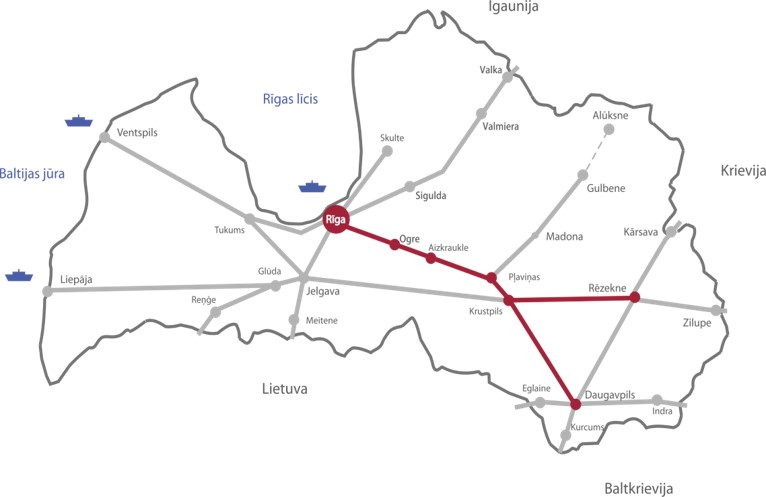 Darbi būs jāveic atbilstoši FIDIC „Iekārtu piegādes un projektēšanas – būvniecības darbu līguma noteikumi”, Pirmais izdevums 1999. gadā (Conditions of Contract for Plant and Design-Build, First edition 1999) līguma noteikumiem.Darbi būs jāveic Latvijas teritorijā publiskās lietošanas dzelzceļa infrastruktūras zemes nodalījuma joslā uz valstij (Satiksmes ministrijas personā) piederošas zemes Rīgas pilsētas, Stopiņu novada, Salaspils novada, Ikšķiles novada, Jēkabpils pilsētas, Krustpils novada, Līvānu novada, Daugavpils novada, Daugavpils pilsētas, Ogres novada, Ķeguma novada, Lielvārdes novada,  Skrīveru novada, Aizkraukles novada, Kokneses novada, Pļaviņu novada, Viļānu novada, Rēzeknes novada, Rēzeknes pilsētas un Varakļānu novada administratīvās teritorijās, kā arī Rīgas pilsētas, Daugavpils pilsētas, Rēzeknes pilsētas, Krustpils novada teritorijās ārpus dzelzceļa infrastruktūras zemes nodalījuma joslas. Uzņēmējam būs jāizstrādā Būvprojekts/i un jāveic sekojoši būvdarbi:Elektroapgādes sistēmas pārbūve/izbūve:vilces jaudas apakšstaciju elektroapgādes pieslēgumi AS “Augstsprieguma tīkls” 110kV pārvades tīklam Rīgā, Jēkabpilī, Krustpils novadā, Daugavpilī, Rēzeknē;jauno statiskā frekvences pārveidotāja tipa (SFC) vilces jaudas apakšstaciju (VJA) būvniecība Rīgā, Jēkabpilī, Daugavpilī un Rēzeknē;divfīderu līnijas ar atpakaļ trosi būvniecība no Rīgas vilces jaudas apakšstacijas līdz sekcionēšanas/autotransformatoru postenim 2.km Rīgas Vagonu parkā;10kV sadales tīkla pārbūve esošiem un jauniem patērētājiem;atsevišķu posmu elektroapgādes līniju un kontakttīkla demontāža;Kontakttīkla izbūve/pārbūve: Orientējošais elektrifikācijas iecirkņu ekspluatācijas garums ir 370 km, ieskaitot esošos 3,3kV iecirkņus, izvērstais garums ~740 km, ieskaitot esošos ~250 km 3,3kV iecirkņus).4 VJA izbūve (Vagonparkā, Rīgā - ne mazāk kā 2x20 MVA, Krustpilī - ne mazāk kā 2x40 MVA, Daugavpilī - ne mazāk kā 2x20 MVA, Rēzeknē – ne mazāk kā 2x20 MVA);Apmēram 27 ATP/SP izbūve (12 gab. divceļu iecirkņos - ne mazāk kā 2x7,5 MVA, 15 gab. vienceļa iecirkņos - ne mazāk kā 1x10 MVA);3 jaunu ERK izbūve (ERK-15 Daugavpils, ERK-16 Rēzekne, ERK-13 Krustpils (dubultā) un 2 esošo ERK pārbūve (ERK-3 Salaspils, ERK-5 Lielvārde);esošā līdzstrāvas 3kV pārbūve līnijā Rīga – Aizkraukle uz maiņstrāvas 2x25kV 50Hz kontakttīklu;maiņstrāvas 2x25kV 50Hz kontakttīklu būvniecība līnijās Aizkraukle – Krustpils – Daugavpils, Krustpils – Rēzekne;Signalizācijas, centralizācijas un bloķēšanas (SCB) un sakaru sistēmas izbūve/pārbūve:esošo SCB sistēmas darbības nodrošināšana ar maiņstrāvas 2x25kV 50Hz kontakttīkla sistēmu līnijās;ALSN sistēmas sistēmas darbības nodrošināšana ar maiņstrāvas 2x25kV 50Hz kontakttīkla sistēmu līnijās;sakaru līniju izbūve vilces elektroapgādes ierīču un līniju, 110kV ierīču un līniju, kontakttīkla televadībai un monitoringam SCADA;risinājumi esošo elektrificēto iecirkņu ar 3,3kV DC spriegumu pārslēgšanai uz 25kV sistēmu, ar minimāliem pārtraukumiem vilcienu kustībā.Sliežu ceļu izbūve/pārbūve.sliežu ceļu izbūve dzelzceļa pieslēguma nodrošināšanai pie kontakttīkla ekspluatācijas bāzes punktiem Krustpils, Daugavpils Šķirotavas un Rēzeknes stacijās un ar to saistīto esošo sliežu ceļu un pārmiju pārvedu demontāža un jauno sliežu ceļu un centralizēto pārmiju pārvedu ar sniega tīrīšanas ierīcēm izbūve;sliežu ceļu pārbūve kontakttīkla elementu izvietošanai.Tehniskās drošības sistēmas pārbūve/izbūve:izbūvējamo ēku/būvju aprīkošana ar ugunsdrošības un apsardzes signalizāciju, video novērošanu un nožogojumu;esošo ēku/būvju ugunsdrošības un apsardzes signalizācijas, video novērošanas un nožogojuma pārbūve kontakttīkla elementu izvietošanai.Ēku un būvju izbūve/pārbūvedzelzceļa tehnisko ēku un būvju izbūve/pārbūve kontakttīkla elementu izvietošanai;kontakttīkla ekspluatācijas bāzes punktu izbūve Jēkabpilī, Daugavpilī un Rēzeknē.Sarunu procedūras, publicējot dalības uzaicinājumu,“Latvijas dzelzceļa tīkla elektrifikācija: būvniecība”(iepirkuma identifikācijas Nr. LDZ 2018/8-IB,projekta Nr. 6.2.1.1/18/I/001)Kandidātu atlases nolikuma2. Pielikums – Prasības kandidāta pieredzeiPRASĪBAS KANDIDĀTA PIEREDZEISarunu procedūras, publicējot dalības uzaicinājumu,“Latvijas dzelzceļa tīkla elektrifikācija: būvniecība”(iepirkuma identifikācijas Nr. LDZ 2018/8-IB,projekta Nr. 6.2.1.1/18/I/001)Kandidātu atlases nolikuma3. Pielikums – prasības kandidāta vadošajam personālamPRASĪBAS KANDIDĀTA VADOŠAJAM PERSONĀLAM.VISPĀRĪGĀS PRASĪBAS:Kandidāta uzņēmuma pārstāvim/projektu vadītājam jāatbilst šādām prasībām: Kandidāta vadošie sertificētie projektētāji:Kandidāta vadošie sertificētie būvdarbu vadītāji:Sarunu procedūras, publicējot dalības uzaicinājumu,“Latvijas dzelzceļa tīkla elektrifikācija: būvniecība”(iepirkuma identifikācijas Nr. LDZ 2018/8-IB,projekta Nr. 6.2.1.1/18/I/001)Kandidātu atlases nolikuma4. PIELIKUMS – PIETEIKUMA VEIDLAPAS4.pielikuma 1. veidlapa VAS “Latvijas dzelzceļš”Sarunu procedūras, publicējot dalības uzaicinājumu, “Latvijas dzelzceļa tīkla elektrifikācija: būvniecība” Kandidātu atlases nolikumam[uz kandidāta uzņēmuma veidlapas]201_.gada “___.”__Nr.___________________pieteikumsKANDIDĀTA DALĪBAI SARUNU PROCEDŪRAS, PUBLICĒJOT DALĪBAS UZAICINĀJUMU, (1.posmam)VAS  “Latvijas dzelzceļš” organizētajā sarunu procedūrā, publicējot dalības uzaicinājumu, “Latvijas dzelzceļa tīkla elektrifikācija: būvniecība”Kandidāts __________________________________________, reģ. Nr. ______________________________,(Kandidāta  nosaukums)tā ________________________________________________________________________ personā, (vadītāja vai pilnvarotās personas vārds, uzvārds, amats)Ar šī pieteikuma iesniegšanu:Apliecina savu dalību VAS “Latvijas dzelzceļš”, vienotais reģistrācijas Nr.40003032065, (turpmāk – pasūtītājs) organizētajā sarunu procedūrā, publicējot dalības uzaicinājumu,  “Latvijas dzelzceļa tīkla elektrifikācija: būvniecība” (iepirkuma identifikācijas numurs Nr. LDZ 2018/8-IB, turpmāk – sarunu procedūra).Apstiprina, ka sarunu procedūras 1.posma kandidātu atlases nolikums ir skaidrs un saprotams, iebildumu un pretenziju nav.Piekrīt sarunu procedūras 2.posmā, ja kandidāts tiks atlasīts dalībai sarunu procedūras 2.posmam, sagatavot un iesniegt piedāvājumu pēc sarunu procedūras iepirkuma komisijas uzaicinājuma iesniegt piedāvājumu saņemšanas un tajā noteiktajā laikā, kas nav īsāks par 30 (trīsdesmit) kalendārajām dienām no uzaicinājuma izsūtīšanas dienas atbilstoši sarunu procedūras nolikuma prasībām. [šo punktu aizpilda, ja netiek aizpildīts šī pieteikuma 5.punkts] Apliecina, ka neatbilst nevienam no Sabiedrisko pakalpojumu sniedzēju iepirkumu likuma 48.panta pirmajā daļā norādītajiem kandidātu izslēgšanas gadījumiem, ņemot vērā šī panta ceturtajā daļā norādītos noilguma termiņus.[šo punktu aizpilda, ja uz kandidātu vai personālsabiedrības biedru vai personu apvienības dalībnieku attiecas kāds no Sabiedrisko pakalpojumu sniedzēju iepirkumu likuma 48.panta pirmajā daļā norādītajiem kandidātu izslēgšanas gadījumiem] Uz kandidātu attiecas SPSIL 48.panta pirmajā daļā norādītais kandidātu izslēgšanas gadījums, bet kandidāts ir veicis pasākumus uzticamības atjaunošanai, kuru detalizēts apraksts pievienots pieteikumam.Apliecina, ka ir informēts, ka, izpildoties kādam no SPSIL 48.panta pirmajā daļā norādītajiem kandidātu izslēgšanas gadījumiem pieteikuma (un piedāvājuma, ja tiks izvēlēts sarunu procedūras 2.posmam) derīguma termiņa laikā, kandidāta pieteikums (un pretendenta piedāvājums, ja tiks izvēlēts sarunu procedūras 2.posmam) var tikt noraidīts vai līguma slēgšanas tiesību piešķiršanas gadījumā pasūtītājs var atteikties slēgt no sarunu procedūras izrietošo līgumu.Apliecina, ka iepirkuma līguma slēgšanas gadījumā būs reģistrēts (vai arī, ja iestājies termiņš, būs veikta informācijas ikgadējā atjaunošana) Latvijas Republikas Būvkomersantu reģistrā saskaņā ar Būvniecības likuma noteikumiem un Ministru kabineta 2014.gada 25.februāra noteikumiem Nr.116 “Būvkomersantu reģistrācijas noteikumi”. [šo punktu aizpilda, ja kandidāts nav reģistrēts Latvijas Republikas Būvkomersantu reģistrā] apliecina, ka gadījumā, ja sarunu procedūras rezultātā tiks piešķirtas iepirkuma līguma slēgšanas tiesības, 10 darba dienu laikā no dienas, kad stājies spēkā iepirkuma komisijas lēmums par līguma slēgšanas tiesību piešķiršanu, t.i., pēc SPSIL 65.panta sestajā daļā minētā nogaidīšanas termiņa beigām vai IUB iesniegumu izskatīšanas komisijas lēmuma atļaut slēgt līgumu pieņemšanas brīža  , kandidāts iesniegs pieteikumu reģistrācijai Latvijas Republikas Būvkomersantu reģistrā un 105 dienu laikā nodrošinās reģistrācijas sekmīgu pabeigšanu Latvijas Republikas Būvkomersantu reģistrā, kā arī, ja iepirkuma līguma ietvaros būs iestājies termiņš, tiks veikta ikgadējās informācijas atjaunošana.[šo punktu aizpilda, ja kandidāta piedāvātajiem vadošajiem speciālistiem nav spēkā esošs Latvijas Republikas kompetentas institūcijas izsniegts būvspeciālista sertifikāts Nolikumā noteiktajās reglamentētajās sfērās] Apliecina, ka gadījumā, ja sarunu procedūras rezultātā tiks piešķirtas iepirkuma līguma slēgšanas tiesības, 100 (viens simts) dienu laikā no dienas, kad stājies spēkā iepirkuma komisijas lēmums par līguma slēgšanas tiesību piešķiršanu vai IUB iesniegumu izskatīšanas komisijas lēmuma atļaut slēgt līgumu pieņemšanas brīža, t.i., pēc SPSIL 65.panta sestajā daļā minētā nogaidīšanas termiņa  beigām vai IUB iesniegumu izskatīšanas komisijas lēmuma atļaut slēgt līgumu pieņemšanas brīža visi Kandidāta norādītie speciālisti, kuriem nav Latvijas kompetentas institūcijas izsniegts būvspeciālista sertifikāts, iesniegs pasūtītājam atzīšanas institūcijas izsniegto atļauju īslaicīgo pakalpojumu sniegšanai.Apliecina, ka ir iepazinies ar “Latvijas dzelzceļš” koncerna mājas lapā www.ldz.lv publicētajiem “Latvijas dzelzceļš” koncerna sadarbības partneru biznesa ētikas pamatprincipiem, atbilst tiem un apņemas arī turpmāk strikti tos ievērot pats un nodrošināt, ka tos ievēro arī tā darbinieki;(aizpilda kandidāts atbilstoši savam statusam) Apliecina, ka atbilst mazā vai vidējā uzņēmuma statusam (gadījumā, ja kandidāts ir piegādātāju apvienība / tiek piesaistīts apakšuzņēmējs, šī informācija jānorāda par katru piegādātāju apvienības dalībnieku atsevišķi).Ar šo uzņemas pilnu atbildību par iesniegto pieteikuma dokumentu komplektāciju, tajos ietverto informāciju, noformējumu, atbilstību sarunu procedūras nolikuma prasībām. Pieteikumā sniegtā informācija un dati ir patiesi.Šim pieteikumam ir pievienoti visi sarunu procedūras 1.posma Kandidātu atlases nolikumā noteiktie iesniedzamie dokumenti, kas ir šī pieteikuma neatņemama sastāvdaļa.__________________(paraksts)Z.v.[datums:]________________________________________________[Kandidāta pilnvarotās personas paraksts:] ________________________________________________[Kandidāta pilnvarotās personas vārds, uzvārds un amats:]____________________________4.pielikuma 2. veidlapaVAS “Latvijas dzelzceļš”Sarunu procedūras, publicējot dalības uzaicinājumu, “Latvijas dzelzceļa tīkla elektrifikācija: būvniecība” Kandidātu atlases nolikumamVispārīga informācija PAR KANDIDĀTU*/forma/* ja pieteikumu iesniedz personu apvienība jebkurā to kombinācijā, tad šāda veidlapa jāaizpilda katram  personu apvienības dalībniekam atsevišķi.Sarunu procedūra, publicējot dalības uzaicinājumu: “Latvijas dzelzceļa tīkla elektrifikācija: būvniecība”Iepirkuma identifikācijas numurs: LDZ 2018/8-IB  Kontaktpersona (šim iepirkumam)[datums:]________________________________________________[Kandidāta pilnvarotās personas paraksts:] ________________________________________________[Kandidāta pilnvarotās personas vārds, uzvārds un amats:]____________________________4.pielikuma 3. veidlapaVAS “Latvijas dzelzceļš”Sarunu procedūras, publicējot dalības uzaicinājumu, “Latvijas dzelzceļa tīkla elektrifikācija: būvniecība” Kandidātu atlases nolikumamPersonu apvienība/forma/Sarunu procedūra, publicējot dalības uzaicinājumu: “Latvijas dzelzceļa tīkla elektrifikācija: būvniecība”Iepirkuma identifikācijas numurs: LDZ 2018/8-IB1) Personu apvienības nosaukums, faktiskā adrese, reģistrācijas Nr._____  [ja personu apvienība ir reģistrēta], tālruņa Nr./fakss, e-pasts:______________________________________________________________2) Personu apvienības pilnvarotā dalībnieka / personālsabiedrības lietveža nosaukums, faktiskā adrese, reģistrācijas Nr.,  tālruņa Nr./fakss, e-pasts:_______________________________________________________________3) Personu apvienības pilnvarotā dalībnieka / personālsabiedrības lietveža atbildīgās amatpersonas vārds, uzvārds, tālruņa Nr./fakss, e-pasts:_______________________________________________________________4) Pārējo dalībnieku nosaukumi , adreses,  tālruņa Nr./fakss, e-pasts:(4.1)______________________________________________________________(4.2)_____________________________________________________________(4.3) _____________________________________________________________5) Darbu saraksts, kurus izpildīs katrs dalībnieks personu apvienībā [apvienības nosaukums:] “_____________”. 6) Personu apvienībai papildus augstāk minētajai informācijai jāiesniedz (atbilstoši nolikumam) šādi dokumenti:(6.1) Visu personu apvienības dalībnieku parakstīta vienošanās[Personu apvienības vienošanā ir jānorāda, ka visi apvienības dalībnieki, uz kuru saimnieciskajām un finansiālajām iespējām tā balstās, ir solidāri atbildīgi, kopā un katrs atsevišķi par iepirkuma līguma izpildi, ja iepirkuma rezultātā līgumu slēgs ar šo apvienību. Šajā vienošanās ir jānorāda personu apvienības nosaukums (kas ir arī kandidāta nosaukums) un apvienības faktiskā adrese. Vienošanā ir jānorāda personu apvienības Pilnvarotais dalībnieks (norādot dalībnieka pilnu nosaukumu, faktisko adresi), kurš tiek pilnvarots iesniegt un saņemt prasības visas personu apvienības vārdā.  Šādu vienošanos ar parakstiem, datumiem  un zīmogiem apstiprina  visi apvienības dalībnieki.](6.2.) Vadošajam dalībniekam izsniegta pilnvara[Vadošais dalībnieks tiek pilnvarots ar pilnvaru iesniegt un saņemt prasības visas personu apvienības vārdā][datums:]________________________________________________[pilnvarotās personas paraksts:]________________________________________________[ pilnvarotās personas vārds, uzvārds un amats:] ________________________________________________4.pielikuma 4. veidlapaVAS “Latvijas dzelzceļš”Sarunu procedūras, publicējot dalības uzaicinājumu, “Latvijas dzelzceļa tīkla elektrifikācija: būvniecība” Kandidātu atlases nolikumamkandidāta tehniskās un profesionālās spējas/forma/Sarunu procedūra, publicējot dalības uzaicinājumu: “Latvijas dzelzceļa tīkla elektrifikācija: būvniecība”Iepirkuma identifikācijas numurs: LDZ 2018/8-IBTabula. Nr.1. Kandidāta reģistrācija atbilstoši attiecīgās valsts normatīvo aktu prasībām (Nolikuma 6.2.11.punkts). Tabula jāaizpilda par kandidātu, katru personu apvienības vai personālsabiedrības dalībnieku, personu, uz kuras saimnieciskajām vai finansiālajām, tehniskajām vai profesionālajām spējām kandidāts balstās, apakšuzņēmēju, kuram nodoto darbu apjoms ir 10 % no kopējās iepirkuma līguma vērtības vai lielāks (projektēšanas, būvdarbu un autoruzraudzības līgumiem kopā).Tabula Nr.2. Kandidāta reģistrācija Latvijas Republikas Būvkomersantu reģistrā vai līdzvērtīgā profesionālā reģistrā ārvalstīs. (Nolikuma 6.2.13.punkts). Tabula jāaizpilda par kandidātu, katru personu apvienības vai personālsabiedrības dalībnieku, personu, uz kuras saimnieciskajām vai finansiālajām, tehniskajām vai profesionālajām spējām kandidāts balstās, apakšuzņēmēju, kuram nodoto darbu apjoms ir 10 % no kopējās iepirkuma līguma vērtības vai lielāks (projektēšanas, būvdarbu un autoruzraudzības līgumiem kopā), ja šī persona piesaistīta tādu darbu veikšanai, kurai nepieciešama reģistrācija Būvkomersantu reģistrā vai  līdzvērtīgā profesionālā reģistrā ārvalstīs.Piezīme: ārvalsts speciālista piesaistes gadījumā dokumentu identificējošās ziņas tiek sniegtas atbilstoši tā valsts likumiem un praksei.Tabula. Nr.3 – Kandidāta pieredze. Tabula jāaizpilda par katru Nolikuma 2.pielikuma punkta prasību. Tabulu izmanto tik reizes, cik nepieciešams.[datums:]________________________________________________[Kandidāta pilnvarotās personas paraksts:] ________________________________________________[Kandidāta pilnvarotās personas vārds, uzvārds un amats:]____________________________4.pielikuma 5. veidlapaVAS “Latvijas dzelzceļš”Sarunu procedūras, publicējot dalības uzaicinājumu, “Latvijas dzelzceļa tīkla elektrifikācija: būvniecība” Kandidātu atlases nolikumam[uz kandidāta uzņēmuma veidlapas]informācija par kandidāta finanSIĀLO STĀVOKLI/forma/[Finanšu informācija tiek norādīta no ikgadējā finanšu pārskata (peļņas vai zaudējumu pārskata), kas sagatavots ievērojot attiecīgās kandidāta reģistrācijas valsts normatīvo aktu prasības attiecībā uz gada finanšu pārskata noformēšanu un apstiprināšanu. Tiem kandidātiem, kam vēl nav iesniegts gada pārskats, dati par finanšu apgrozījumu ir iesniedzami, ņemot vērā informāciju, kas ir iekļauta operatīvajā bilancē.]Sarunu procedūra, publicējot dalības uzaicinājumu: “Latvijas dzelzceļa tīkla elektrifikācija: būvniecība”Iepirkuma identifikācijas numurs: LDZ 2018/8-IBSarunu procedūras nolikuma 6.2.15.punkta prasība - Vidējais gada finanšu neto apgrozījums (gadījumā, ja kandidāta finanšu gads nesaskan ar kalendāro gadu, jānorāda finanšu apgrozījums iepriekšējos trīs gados, par kuriem bija jāiesniedz gada pārskats):Kandidāta realizēto dzelzceļa infrastruktūras būvdarbu saraksts: [datums:]________________________________________________[Kandidāta pilnvarotās personas paraksts:] ________________________________________________[Kandidāta pilnvarotās personas vārds, uzvārds un amats:]____________________________4.pielikuma 6. veidlapaVAS “Latvijas dzelzceļš”Sarunu procedūras, publicējot dalības uzaicinājumu, “Latvijas dzelzceļa tīkla elektrifikācija: būvniecība” Kandidātu atlases nolikumamKANDIDĀTA VADOŠO SPECIĀLISTU SARAKSTSSarunu procedūra, publicējot dalības uzaicinājumu: “Latvijas dzelzceļa tīkla elektrifikācija: būvniecība”Iepirkuma identifikācijas numurs: LDZ 2018/8-IBUzņēmēja pārstāvis/ projekta vadītājs (atbilstoši nolikuma 3.pielikuma 1.punkta prasībai):Tabula Nr.1* - jānorāda informācija par projektu (Projekta nosaukums, līguma Nr., termiņš, īss projekta galveno darbu apraksts), jāpievieno pasūtītāja atsauksme vai cits dokuments, kurš apliecina uzņēmēja pārstāvja/ projekta vadītāja pieredzi projektāProjektēšanas un būvdarbu vadīšanas speciālisti (atbilstoši nolikuma 3.pielikuma 2. un 3.punkta prasībām katram speciālistam):Tabula Nr.2*[Jāpievieno visu norādīto vadošo speciālistu CV (noformētu atbilstoši 4. pielikuma 7.veidlapai), sertifikātu/licenču/diplomu kopijas.Piezīme: ārvalsts speciālista piesaistes gadījumā dokumentu identificējošās ziņas tiek sniegtas atbilstoši tā valsts likumiem un praksei. ][datums:]________________________________________________[Kandidāta pilnvarotās personas paraksts:] ________________________________________________[Kandidāta pilnvarotās personas vārds, uzvārds un amats:]____________________________4.pielikuma 7. veidlapaVAS “Latvijas dzelzceļš”Sarunu procedūras, publicējot dalības uzaicinājumu, “Latvijas dzelzceļa tīkla elektrifikācija: būvniecība” Kandidātu atlases nolikumamKandidĀta vadošā personālaCURRICULUM VITAE (CV)/forma/Sarunu procedūra, publicējot dalības uzaicinājumu: “Latvijas dzelzceļa tīkla elektrifikācija: būvniecība”Iepirkuma identifikācijas numurs: LDZ 2018/8-IBNorādīt vadošā speciālista amatu: __________________________1.	Vārds:									2.	Uzvārds:				3.	Uzņēmuma nosaukums, kurā pašlaik strādā:4.	Izglītība:*pieteikumā jābūt pievienotām izglītības/kvalifikācijas apliecinošām dokumentu kopijām.5.	Kvalifikācija:Piezīme: ārvalsts speciālista piesaistes gadījumā dokumentu identificējošās ziņas tiek sniegtas atbilstoši tā valsts likumiem un praksei.6.	Pašreizējais amats un galveno darba pienākumu apraksts:7.	Profesionālā pieredze:10.Vadošā speciālista apliecinājums:Ar šo es _________  (speciālista vārds, uzvārds) apņemos veikt ___________ (amata nosaukums) pienākumus “Latvijas dzelzceļa tīkla elektrifikācija: būvniecība” līguma ietvaros, ja iepirkuma procedūras rezultātā kandidātam __________ (Uzņēmēja nosaukums)  tiek piešķirtas tiesības slēgt iepirkuma līgumu un līgums tiks noslēgts.Šī apņemšanās nav atsaucama.__________________Speciālista paraksts,  vārds, uzvārds[datums:]________________________________________________[Kandidāta pilnvarotās personas paraksts:] ________________________________________________[Kandidāta pilnvarotās personas vārds, uzvārds un amats:]____________________________		4.pielikuma 8. veidlapaVAS “Latvijas dzelzceļš”Sarunu procedūras, publicējot dalības uzaicinājumu, “Latvijas dzelzceļa tīkla elektrifikācija: būvniecība” Kandidātu atlases nolikumamINFORMĀCIJA PAR KANDIDĀTA NORĀDĪTO PERSONU/forma/[Norāda informāciju, ja kvalifikācijas prasību izpildei kandidāts atsaucas uz norādīto personu iespējām, ja tas nepieciešams iepirkuma līguma izpildei]Sarunu procedūra, publicējot dalības uzaicinājumu: “Latvijas dzelzceļa tīkla elektrifikācija: būvniecība”Iepirkuma identifikācijas numurs: LDZ 2018/8-IB[datums:]________________________________________________[Kandidāta pilnvarotās personas paraksts:] ________________________________________________[Kandidāta pilnvarotās personas vārds, uzvārds un amats:]____________________________		4.pielikuma 9.veidlapaVAS “Latvijas dzelzceļš”Sarunu procedūras, publicējot dalības uzaicinājumu, “Latvijas dzelzceļa tīkla elektrifikācija: būvniecība” Kandidātu atlases nolikumam2018.gada “___.”_________ Ārvalstīs reģistrētu vai pastāvīgi dzīvojošu valdes un padomes locekļu, pārstāvēttiesīgo personu un prokūristu, personu, kuras ir pilnvarotas pārstāvēt Kandidātu darbībās, kas saistītas ar filiāli, saraksts./forma/Sarunu procedūra, publicējot dalības uzaicinājumu: “Latvijas dzelzceļa tīkla elektrifikācija: būvniecība”Iepirkuma identifikācijas numurs: LDZ 2018/8-IB[datums:]________________________________________________[Kandidāta pilnvarotās personas paraksts:] ________________________________________________[Kandidāta pilnvarotās personas vārds, uzvārds un amats:]____________________________IZSLĒGŠANAS NOTEIKUMU NEATTIECINĀMĪBAIZSLĒGŠANAS NOTEIKUMU NEATTIECINĀMĪBAIZSLĒGŠANAS NOTEIKUMU NEATTIECINĀMĪBAIZSLĒGŠANAS NOTEIKUMU NEATTIECINĀMĪBAN.p.k.Izslēgšanas noteikums, saskaņā ar kuru Kandidāts tiek izslēgts no dalības Sarunu procedūrāDokumenti izslēgšanas noteikumuneattiecināmībaspierādīšanai LatvijasRepublikā reģistrētai vai pastāvīgi dzīvojošai personaiDokumenti izslēgšanas noteikumuneattiecināmībaspierādīšanai ārvalstīsreģistrētai vai pastāvīgi dzīvojošai personai6.2.1.Kandidāts vai persona, kura ir Kandidāta valdes vai padomes loceklis, pārstāvēttiesīgā persona vai prokūrists, vai persona, kura ir pilnvarota pārstāvēt Kandidātu darbībās, kas saistītas ar filiāli, ar tādu prokurora priekšrakstu par sodu vai tiesas spriedumu, kas stājies spēkā un kļuvis neapstrīdams un nepārsūdzams, ir atzīta par vainīgu vai tai ir piemērots piespiedu ietekmēšanas līdzeklis par jebkuru no šādiem noziedzīgiem nodarījumiem: noziedzīgas organizācijas izveidošana, vadīšana, iesaistīšanās tajā vai tās sastāvā ietilpstošā organizētā grupā vai citā noziedzīgā formējumā vai piedalīšanās šādas organizācijas izdarītajos noziedzīgajos nodarījumos, kukuļņemšana, kukuļdošana, kukuļa piesavināšanās, starpniecība kukuļošanā, neatļauta piedalīšanās mantiskos darījumos, neatļauta labumu pieņemšana, komerciāla uzpirkšana, labuma prettiesiska pieprasīšana, pieņemšana vai došana, tirgošanās ar ietekmi, krāpšana, piesavināšanās vai noziedzīgi iegūtu līdzekļu legalizēšana, terorisms, terorisma finansēšana, aicinājums uz terorismu, terorisma draudi vai personas vervēšana un apmācīšana terora aktu veikšanai,cilvēku tirdzniecība, izvairīšanās no nodokļu un tiem pielīdzināto 	maksājumu nomaksas. Kandidāts netiek izslēgts no dalības Sarunu procedūrā, ja no dienas, kad kļuvis neapstrīdams un nepārsūdzams tiesas spriedums, prokurora priekšraksts par sodu vai citas kompetentas institūcijas pieņemtais lēmums saistībā ar šajā punktā minētiem pārkāpumiem, līdz Pieteikuma iesniegšanas dienai ir pagājuši trīs gadi. Dokumenti nav jāiesniedz. Pasūtītājs pārliecināsies par šī izslēgšanas nosacījuma neattiecināmību, izmantojot Ministru kabineta noteikto informācijas sistēmu.Iesniedz  attiecīgās ārvalstu kompetentās institūcijas izziņu, skaidrojumu vai arī zvērestu vai, ja zvēresta došanu attiecīgās valsts normatīvie akti neparedz, - paša kandidāta vai citai SPSIL 48.panta pirmajā daļā minētās personas apliecinājumu kompetentai izpildvaras vai tiesu varas iestādei, zvērinātam notāram vai kompetentai attiecīgās nozares organizācijai minētā kandidāta vai personas reģistrācijas (pastāvīgās dzīvesvietas) valstī. 6.2.2Ir konstatēts, ka Kandidātam Pieteikumu iesniegšanas termiņa pēdējā dienā vai dienā, kad pieņemts lēmums par iespējamu iepirkuma līguma slēgšanas tiesību piešķiršanu, Latvijā vai valstī, kurā tas reģistrēts vai kurā atrodas tā pastāvīgā dzīvesvieta, ir nodokļu parādi (tai skaitā valsts sociālās apdrošināšanas obligāto iemaksu parādi), kas kopsummā kādā no valstīm pārsniedz 150 euro.  Dokumenti nav jāiesniedz. Pasūtītājs pārliecināsies par šī izslēgšanas nosacījuma neattiecināmību Ministru kabineta noteiktajā informācijas sistēmā Valsts ieņēmumu dienesta publiskās nodokļu parādnieku datubāzes un Nekustamā īpašuma nodokļa administrēšanas sistēmas pēdējās datu aktualizācijas datumā. Iesniedz attiecīgās ārvalstu kompetentās institūcijas izziņu vai arī zvērestu vai, ja zvēresta došanu attiecīgās valsts normatīvie akti neparedz, - paša kandidāta vai citas SPSIL 48.panta pirmajā daļā minētās personas apliecinājumu kompetentai izpildvaras vai tiesu varas iestādei, zvērinātam notāram vai kompetentai attiecīgās nozares organizācijai minētā kandidāta vai personas reģistrācijas (pastāvīgās dzīvesvietas) valstī.6.2.3. Ir pasludināts Kandidāta maksātnespējas process, apturēta Kandidāta saimnieciskā darbība vai Kandidāts tiek likvidēts. Dokumenti nav jāiesniedz. Pasūtītājs pārliecināsies par šī izslēgšanas nosacījuma neattiecināmību, izmantojot Ministru kabineta noteikto informācijas sistēmu.Iesniedz attiecīgās ārvalstu kompetentās institūcijas izziņu vai arī zvērestu vai, ja zvēresta došanu attiecīgās valsts normatīvie akti neparedz, - paša kandidāta vai citas SPSIL 48.panta pirmajā daļā minētās personas apliecinājumu kompetentai izpildvaras vai tiesu varas iestādei, zvērinātam notāram vai kompetentai attiecīgās nozares organizācijai minētā kandidāta vai personas reģistrācijas (pastāvīgās dzīvesvietas) valstī.6.2.4. Sarunu procedūras dokumentu sagatavotājs (Pasūtītāja amatpersona vai darbinieks), iepirkuma komisijas loceklis vai eksperts ir saistīts ar Kandidātu SPSIL 30. panta pirmās vai otrās daļas izpratnē vai ir ieinteresēts kāda Kandidāta izvēlē, un Pasūtītājam nav iespējams novērst šo situāciju ar Kandidātu mazāk ierobežojošiem pasākumiem. Ja Kandidāta rīcībā ir informācija, ka tas ir saistīts ar Sarunu procedūras dokumentu sagatavotāju (Pasūtītāja amatpersonu vai darbinieku), iepirkuma komisijas locekli vai ekspertu SPSIL 30. panta pirmās vai otrās daļas izpratnē, tas norāda to Pieteikumā. Ja Kandidāta rīcībā ir informācija, ka tas ir saistīts ar Sarunu procedūras dokumentu sagatavotāju (Pasūtītāja amatpersonu vai darbinieku), iepirkuma komisijas locekli vai ekspertu SPSIL 30. panta pirmās vai otrās daļas izpratnē, tas norāda to Pieteikumā. 6.2.5. Kandidātam ir konkurenci ierobežojošas priekšrocības Sarunu procedūrā, jo tas ir bijis iesaistīts vai ar to saistīta juridiskā persona ir bijusi iesaistīta iepirkuma procedūras sagatavošanā saskaņā ar SPSIL 22. panta trešo daļu, un to nevar novērst ar mazāk ierobežojošiem pasākumiem, un Kandidāts nevar pierādīt, ka tas vai ar to saistītas juridiskās personas dalība iepirkuma procedūras sagatavošanā neierobežo konkurenci. Kandidāts norāda Pieteikumā, ja tas ir bijis iesaistīts vai ar to saistīta juridiskā persona ir bijusi iesaistīta iepirkuma procedūras sagatavošanā saskaņā ar SPSIL 22. panta trešo daļu un iesniedz pierādījumus, ka nav tādu apstākļu, kas šim Kandidātam dotu jebkādas priekšrocības Sarunu procedūrā, tādējādi ierobežojot konkurenci. Kandidāts norāda Pieteikumā, ja tas ir bijis iesaistīts vai ar to saistīta juridiskā persona ir bijusi iesaistīta iepirkuma procedūras sagatavošanā saskaņā ar SPSIL 22. panta trešo daļu un iesniedz pierādījumus, ka nav tādu apstākļu, kas šim Kandidātam dotu jebkādas priekšrocības Sarunu procedūrā, tādējādi ierobežojot konkurenci.6.2.6. Kandidāts ar tādu kompetentās institūcijas lēmumu vai tiesas spriedumu, kas stājies spēkā un kļuvis neapstrīdams un nepārsūdzams, ir atzīts par vainīgu konkurences tiesību pārkāpumā, kas izpaužas kā horizontālā karteļa vienošanās, izņemot gadījumu, kad attiecīgā institūcija, konstatējot konkurences tiesību pārkāpumu, par sadarbību iecietības programmas ietvaros Kandidātu ir atbrīvojusi no naudas soda vai samazinājusi naudas sodu. Kandidāts netiek izslēgts no dalības Sarunu procedūrā, ja no dienas, kad kļuvis neapstrīdams un nepārsūdzams tiesas spriedums vai citas kompetentas institūcijas pieņemtais lēmums saistībā ar šajā punktā minētiem pārkāpumiem, līdz Pieteikuma iesniegšanas dienai ir pagājuši 12 mēneši. Dokumenti nav jāiesniedz. Pasūtītājs pārliecināsies par šī izslēgšanas nosacījuma neattiecināmību, izmantojot Ministru kabineta noteikto informācijas sistēmu.Iesniedz attiecīgās ārvalstu kompetentās institūcijas izziņu vai arī zvērestu vai, ja zvēresta došanu attiecīgās valsts normatīvie akti neparedz, - paša kandidāta vai citas SPSIL 48.panta pirmajā daļā minētās personas apliecinājumu kompetentai izpildvaras vai tiesu varas iestādei, zvērinātam notāram vai kompetentai attiecīgās nozares organizācijai minētā kandidāta vai personas reģistrācijas (pastāvīgās dzīvesvietas) valstī.. 6.2.7. Kandidāts ar kompetentās institūcijas lēmumu, prokurora priekšrakstu par sodu vai tiesas spriedumu, kas stājies spēkā un kļuvis neapstrīdams un nepārsūdzams, ir atzīts par vainīgu pārkāpumā, kas izpaužas kā: vienas vai vairāku personu nodarbināšana, ja tām nav nepieciešamās darba atļaujas vai tās nav tiesīgas uzturēties Eiropas Savienības dalībvalstī, personas nodarbināšana bez rakstveidā noslēgta darba līguma, normatīvajos aktos noteiktajā termiņā neiesniedzot par šo personu informatīvo deklarāciju par darbiniekiem, kas iesniedzama par personām, kuras uzsāk darbu. Kandidāts netiek izslēgts no dalības Sarunu procedūrā, ja no dienas, kad kļuvis neapstrīdams un nepārsūdzams tiesas spriedums, prokurora priekšraksts par sodu  vai citas kompetentas institūcijas pieņemtais lēmums saistībā ar šī punkta: “a” apakšpunktā minētiem pārkāpumiem -  līdz Pieteikuma iesniegšanas dienai ir pagājuši trīs gadi; “b” apakšpunktā minētiem pārkāpumiem -  līdz pieteikuma iesniegšanas dienai ir pagājuši 12 mēneši. Dokumenti nav jāiesniedz. Pasūtītājs pārliecināsies par šī izslēgšanas nosacījuma neattiecināmību, izmantojot Ministru kabineta noteikto informācijas sistēmu.Iesniedz attiecīgās ārvalstu kompetentās institūcijas izziņu vai arī zvērestu vai, ja zvēresta došanu attiecīgās valsts normatīvie akti neparedz, - paša kandidāta vai citas SPSIL 48.panta pirmajā daļā minētās personas apliecinājumu kompetentai izpildvaras vai tiesu varas iestādei, zvērinātam notāram vai kompetentai attiecīgās nozares organizācijai minētā kandidāta vai personas reģistrācijas (pastāvīgās dzīvesvietas) valstī. 6.2.8. Kandidāts ir sniedzis nepatiesu informāciju, lai apliecinātu atbilstību šajā punktā minētajiem izslēgšanas nosacījumiem vai kvalifikācijas prasībām, vai nav sniedzis prasīto informāciju. Dokumenti nav jāiesniedz. Pasūtītājs pārliecināsies par šī izslēgšanas nosacījuma neattiecināmību Piedāvājuma/Pieteikuma izvērtēšanas laikā. Dokumenti nav jāiesniedz. Pasūtītājs pārliecināsies par šī izslēgšanas nosacījuma neattiecināmību Piedāvājuma/Pieteikuma izvērtēšanas laikā. 6.2.9. Uz personālsabiedrības biedru (ja Kandidāts ir personālsabiedrība) ir attiecināmi 6.2.1., 6.2.2., 6.2.3., 6.2.4., 6.2.5., 6.2.6., 6.2.7. vai 6.2.8. punktā minētie nosacījumi. Skat. 6.2.1. – 6.2.8. punktos norādīto. Skat. 6.2.1. – 6.2.8. punktos norādīto. 6.2.10. Uz Kandidāta norādīto personu, uz kuras iespējām Kandidāts balstās, lai apliecinātu, ka tā kvalifikācija atbilst paziņojumā par līgumu vai  Kandidātu atlases nolikumā noteiktajām prasībām, ir attiecināmi 6.2.1., 6.2.2., 6.2.3., 6.2.4., 6.2.5., 6.2.6., 6.2.7. vai 6.2.8. punktā minētie nosacījumi. Skat. 6.2.1. – 6.2.8. punktos norādīto. Skat. 6.2.1. – 6.2.8. punktos norādīto. KVALIFIKĀCIJAS PRASĪBASKVALIFIKĀCIJAS PRASĪBASKVALIFIKĀCIJAS PRASĪBASKVALIFIKĀCIJAS PRASĪBAS N.p.k.Kvalifikācijas prasībaLatvijas Republikā reģistrētai vai pastāvīgi dzīvojošai personai iesniedzamie dokumentiĀrvalstīs reģistrētai vai pastāvīgi dzīvojošaipersonai iesniedzamie dokumenti6.2.11. Kandidāts, personālsabiedrības biedrs (ja Kandidāts ir personālsabiedrība),  Kandidāta norādītais Apakšuzņēmējs, kura veicamo Darbu vērtība ir 10 % no kopējās iepirkuma līguma vērtības vai lielāka (projektēšanas, būvdarbu un autoruzraudzības līgumiem kopā) un/vai  Kandidāta norādītā persona, uz kuras iespējām Kandidāts balstās, lai apliecinātu, ka tā kvalifikācija atbilst paziņojumā par līgumu vai Kandidātu atlases nolikumā noteiktajām prasībām,  ir reģistrēts normatīvajos aktos noteiktajos gadījumos un kārtībā. Iesniedzot Piedāvājumu (Nolikuma 2.posms) Sarunu procedūrai, Kandidāts (Pretendents) sniegto informāciju par Apakšuzņēmējiem var precizēt.   1. Aizpildīta 4.pielikuma 1., 2., 3.veidlapa.2. Aizpildīta 4.pielikuma 4.veidlapas 1.tabula.Pasūtītājs pārliecināsies Latvijas Republikas Uzņēmumu reģistra tīmekļvietnē www.ur.gov.lv par šajā punktā noteiktā nosacījuma izpildi.  1. Aizpildīta 4.pielikuma 1., 2., 3.veidlapa.2. Aizpildīta 4.pielikuma 4.veidlapas 1.tabula.3. Attiecīgās reģistrācijas valsts kompetentās institūcijas izdota apliecība, kas apliecina šajā punktā noteikto nosacījumu izpildi.Ja reģistrācijas valsts normatīvais regulējums neparedz reģistrācijas apliecības izdošanu, tad Pieteikumā tiek norādīta  informācija par reģistrācijas numuru, reģistrācijas laiku, kā arī norādīta kompetentā iestāde reģistrācijas valstī, kas nepieciešamības gadījumā var apliecināt reģistrācijas faktu. 6.2.12. Kandidāta amatpersonai, kas pārstāv Kandidātu Sarunu procedūrā, ir paraksta (pārstāvības) tiesības. Spēkā esoša Latvijas Republikas Uzņēmumu reģistra izziņa par Kandidāta amatpersonām ar paraksta tiesībām. Pilnvara citai personai parakstīt Sarunu procedūrā iesniedzamos dokumentus un līgumu, ja to parakstīs šī pilnvarotā persona. Reģistrācijas valsts  kompetentas iestādes, ja attiecīgie valsts normatīvie akti paredz šādu ziņu publisku reģistru, izdota izziņa, kas apliecina Kandidāta amatpersonas  paraksta (pārstāvības) tiesības. Pilnvara citai personai parakstīt Sarunu procedūrā iesniedzamos dokumentus un līgumu, ja to parakstīs šī pilnvarotā persona. 6.2.13. Kandidāts ir reģistrēts Latvijas Republikas Būvkomersantu reģistrā vai attiecīgā profesionālā reģistrā ārvalstīs, vai Kandidātam ir kompetentas institūcijas izsniegta licence, sertifikāts vai cits līdzvērtīgs dokuments, ja attiecīgās valsts normatīvie tiesību akti paredz profesionālo reģistrāciju, licences, sertifikāta vai citu līdzvērtīgu dokumentu izsniegšanu. Aizpildīta 4.pielikuma 4.veidlapas 2.tabula.Pasūtītājs pārliecināsies Latvijas Republikas Būvkomersantu reģistrā par to, ka Kandidāts ir tajā reģistrēts. 1. Aizpildīta 4.pielikuma 4.veidlapas 2.tabula.2. Attiecīga profesionālā reģistra izsniegtas reģistrācijas apliecības apliecināta kopija vai citas kompetentas institūcijas izsniegtas licences, sertifikāta vai cita līdzvērtīga dokumenta kopija, ja attiecīgās ārvalsts normatīvie akti paredz profesionālo reģistrāciju, licences, sertifikāta vai citu līdzvērtīgu dokumentu izsniegšanu. Ja Kandidāts nav reģistrēts 	Latvijas 	Republikas Būvkomersantu reģistrā, tam jāiesniedz apliecinājums, ka gadījumā, ja tam tiks piešķirtas līguma slēgšanas tiesības, tas 10 (desmit) darba  dienu laikā pēc SPSIL  65.panta septītajā daļā minētā nogaidīšanas termiņa beigām, uzsāks reģistrācijas procesu Latvijas Republikas Būvkomersantu reģistrā un 105 dienu laikā nodrošinās reģistrācijas sekmīgu pabeigšanu Latvijas Republikas Būvkomersantu reģistrā, kā arī, ja iepirkuma līguma ietvaros būs iestājies termiņš, tiks veikta ikgadējās informācijas atjaunošana;6.2.14.Kandidāts ir tiesīgs veikt Darbus šādās noteiktās sfērās/jomās:dzelzceļa sliežu ceļu, tiltu,dzelzceļa signalizācijas sistēmu, elektroietaišu, elektronisko sakaru / telekomunikācijas sistēmu un tīklu, ēku, ūdens apgādes un kanalizācijas sistēmu,dzelzceļa kontakttīkluprojektēšanā un būvdarbos, kā arī inženierizpētē.Aizpildīta Nolikuma 4.pielikuma 4.veidlapas tabula Nr. 2 Komisija informāciju pārbauda arī publiskajās datu bāzēs un izmantojot publiski pieejamo informāciju.1.Aizpildīta Nolikuma 4.pielikuma 4.veidlapas tabula. Nr.1 un2. Kompetentu institūciju izsniegtu dokumentu kopijas: licences, sertifikāti vai citi līdzvērtīgi dokumenti, kas apliecina Kandidāta tiesības pildīt Darbus Nolikuma 6.2.14. punktā noteiktajās sfērās/jomās.6.2.15. Kandidāta vidējam gada neto finanšu apgrozījumam iepriekšējos 3 gados (2015., 2016. un 2017. gadā) jābūt vismaz 250 000 000.00 EUR.    Ja Kandidāts ir piegādātāju apvienība, tad piegādātāju apvienības dalībnieku kopējam vidējam gada neto finanšu apgrozījumam iepriekšējos 3 gados jābūt vismaz 250 000 000.00  EUR.Ja Kandidāts balstās uz trešo personu iespējām, tad Kandidāta un trešo personu kopējam vidējam gada neto finanšu apgrozījumam  iepriekšējos 3 gados (2015., 2016. un 2017.gadā)  jābūt vismaz 250 000 000.00 EUR.Ja Kandidāts (arī Apakšuzņēmējs vai apvienības dalībnieks) ir dibināts vēlāk, tad finanšu apgrozījumam jāatbilst iepriekš minētajai prasībai attiecīgi īsākajā laika periodā.Aizpildīta Nolikuma 4.pielikuma 5.veidlapa - Informācija par Kandidāta finansiālo stāvokli.Ja Kandidāts balstās uz personu (Apakšuzņēmēju) finansiālajām iespējām, Kandidātam ir jāiesniedz informācija par personām, uz kuru iespējām Kandidāts balstās un ir jāpierāda, ka viņa rīcībā būs nepieciešamie resursi, iesniedzot šo personu (Apakšuzņēmēju) apliecinājumu vai vienošanos par sadarbību iepirkuma līguma izpildē un solidāru atbildību.  Aizpildīta Nolikuma 4.pielikuma 5.veidlapa - Informācija par Kandidāta finansiālo stāvokli;Ja Kandidāts balstās uz personu (Apakšuzņēmēju) finansiālajām iespējām, Kandidātam ir jāiesniedz informācija par personām, uz kuru iespējām Kandidāts balstās un ir jāpierāda, ka viņa rīcībā būs nepieciešamie resursi, iesniedzot šo personu (Apakšuzņēmēju) apliecinājumu vai vienošanos par sadarbību iepirkuma līguma izpildē un solidāru atbildību. Aizpildīta Nolikuma 4.pielikuma 5.veidlapa - Informācija par Kandidāta finansiālo stāvokli;Ja Kandidāts balstās uz personu (Apakšuzņēmēju) finansiālajām iespējām, Kandidātam ir jāiesniedz informācija par personām, uz kuru iespējām Kandidāts balstās un ir jāpierāda, ka viņa rīcībā būs nepieciešamie resursi, iesniedzot šo personu (Apakšuzņēmēju) apliecinājumu vai vienošanos par sadarbību iepirkuma līguma izpildē un solidāru atbildību. Aizpildīta Nolikuma 4.pielikuma 5.veidlapa - Informācija par Kandidāta finansiālo stāvokli;Ja Kandidāts balstās uz personu (Apakšuzņēmēju) finansiālajām iespējām, Kandidātam ir jāiesniedz informācija par personām, uz kuru iespējām Kandidāts balstās un ir jāpierāda, ka viņa rīcībā būs nepieciešamie resursi, iesniedzot šo personu (Apakšuzņēmēju) apliecinājumu vai vienošanos par sadarbību iepirkuma līguma izpildē un solidāru atbildību. 6.2.16. Kandidāts atbilst Nolikuma 2.pielikumā izvirzītajām kvalifikācijas prasībām (prasību var izpildīt viens no piegādātāju apvienības dalībniekiem vai piegādātāju apvienības dalībnieki kopā).Aizpildītas 4.pielikuma 4.veidlapas tabulas Nr.3 ar atspoguļotu informāciju par visām Nolikuma 2.pielikumā minētajām prasībām, attiecīgi pievienojot dokumentus, kas pierāda prasību izpildi (klientu atsauksmes, akti par nodošanu ekspluatācijā, darījumu apliecinošus dokumentus (ja nepieciešams) u.c.). Par būvdarbiem, kuri veikti VAS “Latvijas dzelzceļš” atsauksmes nav jāiesniedz.Aizpildītas 4.pielikuma 4.veidlapas tabulas Nr.3 ar atspoguļotu informāciju par visām Nolikuma 2.pielikumā minētajām prasībām, attiecīgi pievienojot dokumentus, kas pierāda prasību izpildi (klientu atsauksmes, akti par nodošanu ekspluatācijā, darījumu apliecinošus dokumentus (ja nepieciešams) u.c.). Par būvdarbiem, kuri veikti VAS “Latvijas dzelzceļš” atsauksmes nav jāiesniedz.Aizpildītas 4.pielikuma 4.veidlapas tabulas Nr.3 ar atspoguļotu informāciju par visām Nolikuma 2.pielikumā minētajām prasībām, attiecīgi pievienojot dokumentus, kas pierāda prasību izpildi (klientu atsauksmes, akti par nodošanu ekspluatācijā, darījumu apliecinošus dokumentus (ja nepieciešams) u.c.). Par būvdarbiem, kuri veikti VAS “Latvijas dzelzceļš” atsauksmes nav jāiesniedz.Aizpildītas 4.pielikuma 4.veidlapas tabulas Nr.3 ar atspoguļotu informāciju par visām Nolikuma 2.pielikumā minētajām prasībām, attiecīgi pievienojot dokumentus, kas pierāda prasību izpildi (klientu atsauksmes, akti par nodošanu ekspluatācijā, darījumu apliecinošus dokumentus (ja nepieciešams) u.c.). Par būvdarbiem, kuri veikti VAS “Latvijas dzelzceļš” atsauksmes nav jāiesniedz.6.2.17.Kandidāta rīcībā ir kvalificēts un pieredzējis personāls saskaņā ar Nolikuma 3.pielikuma prasībām, kas piedalīsies iepirkuma rezultātā slēdzamā iepirkuma līguma izpildē (prasību var izpildīt viens no piegādātāju apvienības dalībniekiem vai piegādātāju apvienības dalībnieki kopā)..Aizpildīta  4.pielikuma 6.veidlapa un atbilstoši tai iesniegti visu vadošā personālā iesaistīto personu parakstīti CV (noformēti atbilstoši Nolikuma 4.pielikuma 7.veidlapai) ar pievienotiem attiecīgajiem kvalifikāciju apliecinošiem dokumentiem (izglītības dokumentu kopijas, sertifikātu, diplomu kopijas, atsauksmes (ja nepieciešams) u.c.)).Aizpildīta  4.pielikuma 6.veidlapa un atbilstoši tai iesniegti visu vadošā personālā iesaistīto personu parakstīti CV (noformēti atbilstoši Nolikuma 4.pielikuma 7.veidlapai) ar pievienotiem attiecīgajiem kvalifikāciju apliecinošiem dokumentiem (izglītības dokumentu kopijas, sertifikātu, diplomu kopijas, atsauksmes (ja nepieciešams) u.c.)).Aizpildīta  4.pielikuma 6.veidlapa un atbilstoši tai iesniegti visu vadošā personālā iesaistīto personu parakstīti CV (noformēti atbilstoši Nolikuma 4.pielikuma 7.veidlapai) ar pievienotiem attiecīgajiem kvalifikāciju apliecinošiem dokumentiem (izglītības dokumentu kopijas, sertifikātu, diplomu kopijas, atsauksmes (ja nepieciešams) u.c.)).Aizpildīta  4.pielikuma 6.veidlapa un atbilstoši tai iesniegti visu vadošā personālā iesaistīto personu parakstīti CV (noformēti atbilstoši Nolikuma 4.pielikuma 7.veidlapai) ar pievienotiem attiecīgajiem kvalifikāciju apliecinošiem dokumentiem (izglītības dokumentu kopijas, sertifikātu, diplomu kopijas, atsauksmes (ja nepieciešams) u.c.)).1.pielikums  Darbu apraksts uz 4 lapām;2.pielikums  Prasības Kandidāta pieredzei uz 2 lapām; 3.pielikums  Prasības Kandidāta vadošajam personālam uz 6 lapām;4.pielikums  Pieteikuma veidlapas uz 14 lapām.Iepirkuma komisijas priekšsēdētājs,VAS “Latvijas dzelzceļš” viceprezidentsA.StūrmanisKandidāts pēdējo 8 gadu laikā (no 2010.gada līdz pieteikuma iesniegšanas brīdim) ir nodevis ekspluatācijā  2 dzelzceļa infrastruktūras būvniecības (projektēšana un būvdarbi viena līguma ietvaros) objektus, kuros katram līgumam līgumu summas ir ne mazākas kā  90 000 000.00 EUR bez PVN, ko apliecina parakstīta akta par pieņemšanu ekspluatācijā vai līdzvērtīga dokumenta kopija un pasūtītāju sniegtās (pieteikumam pievienotas) atsauksmes.Kandidāts pēdējo 8 gadu laikā (no 2010.gada līdz pieteikuma iesniegšanas brīdim) 2 dzelzceļa infrastruktūras projektos, kopā ir izbūvējis un ekspluatācijā nodevis vismaz  300 km 2x25kV gaisvadu kontakttīklu un vismaz  4 vilces jaudas apakšstacijas, ko apliecina parakstīta akta par pieņemšanu ekspluatācijā vai līdzvērtīgs dokumenta kopija un pasūtītāju sniegtās (pieteikumam pievienotās) atsauksmes.Kandidāts pēdējo 5 gadu laikā (2013.-līdz iesniegšanas brīdim) ir nodevis ekspluatācijā vismaz 1 izbūves/pārbūves objektu, kurā ir veikta dzelzceļa mikroprocesoru centralizācijas vilcienu kustības vadības sistēmas izbūve un kur ekspluatācijā ieviesta kandidāta mikroprocesoru centralizācijas vilcienu kustības vadības sistēmas programmatūra.Katram nominētajam personāla loceklim ir jābūt atbilstību apliecinošiem dokumentiem, lai veiktu darbības jomā (attiecīgi projektēšana un/vai būvdarbu vadīšana), kurai viņš/viņa ir nominēts.Atbilstību apliecinošiem dokumentiem, lai veiktu darbības jomās, kurai viņš/viņa ir nominēts, jāatbilst spēkā esošiem Latvijas Republikas tiesību aktiem (t.i., jābūt izsniegtiem Latvijas Republikā). Skat. zemāk 5.punktu.Atsaucoties uz nepieciešamo pieredzi līdzīgu līgumu izpildē: līgums tiek uzskatīts par pabeigtu vai nodotu ekspluatācijā, ja Pasūtītājs/Līgumslēdzēja iestāde/Inženieris/Saņēmējs ir izdevis Pieņemšanas - nodošanas apstiprinājumus, skaidri norādot iepriekšminēto apstiprinājumu izdošanas datumu. Attiecīgās atsauces jānorāda pieteikumā.Kandidāts pierāda piesaistīto speciālistu pieredzes periodu.  Pieļaujams, ka nepieciešamās pieredzes periods tiek summēts (t.i., darbība var būt ar pārtraukumiem), tomēr kopumā iegūstot šo attiecīgo gadu pieredzi.Uzņēmēja pārstāvja/Projektu vadītāja pieredze vismaz 1 pēdējo 15 gadu laikā pabeigtā publiskā dzelzceļa infrastruktūras projektēšanas un būvdarbu līgumā (rekonstrukcijas vai būvniecības projektam), kur Līguma summu bijusi vismaz  40 000 000,00 EUR (bez PVN);Pieredze vismaz 1 pēdējo 15 gadu laikā pabeigtā projektā kā Uzņēmēja pārstāvim/Projektu vadītājam, saskaņā ar FIDIC līguma nosacījumiem, kas saistīti ar Darbiem, neatkarīgi no to apjoma un summas.Kandidāta projektētājiem jābūt spēkā esošiem Latvijas Republikā izsniegtiem sertifikātiem attiecīgajā jomā/specialitātē vai ārvalstī izsniegtiem sertifikātiem attiecīgajā specialitātē atbilstoši ārvalsts normatīvo aktu prasībām.Zemāk ir norādīti tikai galvenie speciālisti. Pārējiem speciālistiem, saskaņā ar projekta vajadzībām, ir jāatbilst iepriekš minētājām Vispārīgajām prasībām, kā arī ir jābūt 5 gadu specifiskai profesionālajai pieredzei, kas saistīta ar noteikto nozari, un jābūt bijušam iesaistītam vismaz 1 pēdējo 15 gadu laikā ekspluatācijā nodotā objektā/projektā.Pieļaujams, ka nepieciešamās pieredzes periods tiek summēts (t.i., darbība var būt ar pārtraukumiem), tomēr kopumā iegūstot šo attiecīgo gadu pieredzi.Būvprojekta vadītājam jāatbilst šādām prasībām:Spēkā esošs sertifikāts dzelzceļa sliežu ceļu projektēšanā;Vismaz 10 gadu profesionālā pieredze publiskā dzelzceļa infrastruktūras projektu projektēšanā;Būvprojekta vadītāja pieredze (vispārēja atbildība būvprojekta sagatavošanā) dzelzceļa infrastruktūras projektu (rekonstrukcijas vai būvniecības) projektēšanā vismaz 2 publiskā dzelzceļa projektos, kuri pēdējo 15 gadu laikā ir nodoti ekspluatācijā, un 1 no tiem kopējās projekta izmaksas (projektēšana un būvdarbi viena līguma ietvaros) nav mazākas par 40 000 000,00 EUR (bez PVN).Pieļaujams, ka nepieciešamās pieredzes periods tiek summēts (t.i., darbība var būt ar pārtraukumiem), tomēr kopumā iegūstot šo attiecīgo gadu pieredzi. Dzelzceļa signalizācijas sistēmu projektētājam jāatbilst šādām prasībām:Spēkā esošs sertifikāts dzelzceļa signalizācijas sistēmu projektēšanā;Vismaz  5 gadu profesionālā pieredze publiskā dzelzceļa signalizācijas sistēmu projektēšanā un/vai būvniecībā;Galvenā/atbildīgā projektētāja pieredze dzelzceļa mikroprocesoru centralizācijas sistēmas projektēšanā vismaz  1 pēdējo 15 gadu laikā ekspluatācijā nodotā publiskās dzelzceļa infrastruktūras projektā (rekonstrukcija/modernizēšana un/vai būvniecība), kurā sistēmas ir izbūvētas un nodotas ekspluatācijā, dzelzceļa posmos un stacijās ar vismaz 30 pārmijām. Pieļaujams, ka nepieciešamās pieredzes periods tiek summēts (t.i., darbība var būt ar pārtraukumiem), tomēr kopumā iegūstot šo attiecīgo gadu pieredzi.Elektroietaišu projektētājam (1-35 kV ) jāatbilst šādām prasībām: Spēkā esošs sertifikāts l-35kV elektroietaišu projektēšanā.Vismaz  5 gadu profesionālā pieredze dzelzceļa elektroapgādes sistēmu (2x25 kV) projektēšanā;Galvenā/atbildīgā projektētāja pieredze dzelzceļa elektroapgādes sistēmu (t.sk. 2x25 kV vilces jaudas apakšstacijas) projektēšanā vismaz 1 pēdējo 15 gadu laikā ekspluatācijā nodotā publiskā dzelzceļa līniju/posmu rekonstrukcijas un/vai būvniecības projektā;Galvenā/atbildīgā projektētāja pieredze vismaz 1 pēdējo 15 gadu laikā ekspluatācijā nodotā 25 kV jaudas apakšstacijās ar invertora tehnoloģiju. Šī pieredze var ietvert vienu no projektiem, kas noteikti iepriekšējā prasībā.Pieļaujams, ka nepieciešamās pieredzes periods tiek summēts (t.i., darbība var būt ar pārtraukumiem), tomēr kopumā iegūstot šo attiecīgo gadu pieredzi.Elektroietaišu projektētājam (virs 110 kV) jāatbilst šādām prasībām:Spēkā esošs sertifikāts virs 110 kV elektroietaišu projektēšanā;Vismaz  5 gadu profesionālā pieredze augstsprieguma elektroapgādes sistēmu (virs 110 kV) projektēšanā;Galvenā/atbildīgā projektētāja pieredze vismaz 1 110 kV pēdējo 15 gadu laikā ekspluatācijā nodotā apakšstacijā.Pieļaujams, ka nepieciešamās pieredzes periods tiek summēts (t.i., darbība var būt ar pārtraukumiem), tomēr kopumā iegūstot šo attiecīgo gadu pieredzi.Dzelzceļa kontakttīklu projektētājam jāatbilst šādām prasībām:Spēkā esošs sertifikāts dzelzceļa kontakttīklu projektēšanā;Vismaz  5 gadu profesionālā pieredze publiskā dzelzceļa 2x25kV kontakttīklu sistēmu projektēšanā;Galvenā/atbildīgā projektētāja pieredze gaisvadu dzelzceļa kontakttīklu sistēmu projektēšanā vismaz 1 pēdējo 15 gadu laikā ekspluatācijā nodotā publiskā dzelzceļa līniju/posmu rekonstrukcijas un/vai būvniecības projektā ar minimālo garumu 100 km.Pieļaujams, ka nepieciešamās pieredzes periods tiek summēts (t.i., darbība var būt ar pārtraukumiem), tomēr kopumā iegūstot šo attiecīgo gadu pieredzi.	Elektronisko sakaru sistēmu un tīklu projektētājam jāatbilst šādam prasībām:Spēkā esošs sertifikāts Elektronisko sakaru sistēmu un tīklu projektēšanā;Vismaz  5 gadu profesionālā pieredze Elektronisko sakaru sistēmu un tīklu projektēšanā;Galvenā/atbildīgā projektētāja pieredze vismaz  1 SCADA pēdējo 15 gadu laikā ekspluatācijā nodotā publiskā dzelzceļa līniju/posmu rekonstrukcijas un/vai būvniecības projektā, kurā sistēmas ir izbūvētas un nodotas ekspluatācijā.Pieļaujams, ka nepieciešamās pieredzes periods tiek summēts (t.i., darbība var būt ar pārtraukumiem), tomēr kopumā iegūstot šo attiecīgo gadu pieredzi.Kandidāta vadošajiem būvdarbu vadītājiem ir jābūt spēkā esošiem, Latvijas Republikā izsniegtiem sertifikātiem attiecīgajā nozarē vai ārvalstī izsniegtiem sertifikātiem attiecīgajā specialitātē atbilstoši ārvalsts normatīvo aktu prasībām.Atbildīgajam būvdarbu vadītajam jāatbilst šādām prasībām:Spēkā esošs sertifikāts dzelzceļa sliežu ceļu būvdarbu vadīšanā;Pieredze kā atbildīgajam būvdarbu vadītājam vismaz 1 pēdējo 15 gadu laikā ekspluatācijā nodotā objektā, kur objekta kopējas izmaksas nav mazākas par 40 000 000,00 EUR (bez PVN);Ir pieredze pēdējo 15 gadu laikā vispārējā projektu vadībā, aptverot šādus projektu vadības posmus: projekta plānošana, projekta uzsākšana, projekta izpilde, projektu uzraudzība un kontrole, projekta pabeigšana;Ir pieredze pēdējo 15 gadu laikā dzelzceļa sliežu ceļu, elektroiekārtu, dzelzceļa kontakttīklu, elektroniskās saziņas sistēmas un tīklu, inženierbūvju un elektroniskās centralizācijas sistēmas ieviešanā.Dzelzceļa kontakttīklu būvdarbu vadītājam jāatbilst šādām prasībām:Spēkā esošs sertifikāts dzelzceļa kontakttīklu būvdarbu vadīšanā;Pieredze kā dzelzceļa kontakttīklu būvdarbu vadītājam vismaz 1 pēdējo 15 gadu laikā ekspluatācijā nodotā  publiskā dzelzceļa kontakttīkla līniju rekonstrukcijas un/vai būvniecības projektā ar minimālo garumu 50 km.Elektroietaišu būvdarbu vadītājam (1-35kV) jāatbilst šādām prasībām:Spēkā esošs sertifikāts elektroietaišu būvdarbu vadīšanā līdz 1-35kV; Pieredze kā elektroietaišu būvdarbu vadītājam vismaz 1 pēdējo 15 gadu laikā ekspluatācijā nodotā  objektā, kurā izbūvēta elektroapgādes sistēma 1-35kV.3.4. Elektroietaišu būvdarbu vadītājam (virs 110kV) jāatbilst šādām prasībām:Spēkā esošs sertifikāts elektroietaišu būvdarbu vadīšanā virs 110kV; Pieredze kā elektroietaišu būvdarbu vadītājam vismaz 2 pēdējo 15 gadu laikā ekspluatācijā nodotos objektos, kuros izbūvēta elektroapgādes sistēma 110kV.Dzelzceļa signalizācijas sistēmu būvdarbu vadītājam jāatbilst šādām prasībām:Spēkā esošs sertifikāts dzelzceļa signalizācijas sistēmu būvdarbu vadīšanā;Pieredze dzelzceļa mikroprocesoru centralizācijas sistēmas ieviešanā vismaz 1 pēdējo 15 gadu laikā ekspluatācijā nodotā dzelzceļa infrastruktūras objektā, kur sistēma ir izbūvēta un ieviesta līnijās un dzelzceļa stacijās, ar vismaz 30 (trīsdesmit) pārmiju pārvedām (kopā visās stacijās/objektos).Elektronisko sakaru sistēmu un tīklu būvdarbu vadītājam jāatbilst šādām prasībām:Spēkā esošs sertifikāts elektronisko sakaru sistēmu un tīklu būvdarbu vadīšanā;Pieredze kā elektronisko sakaru sistēmu un tīklu un telekomunikāciju sistēmu būvdarbu vadītājam vismaz 1 pēdējo 15 gadu laikā ekspluatācijā nodotā objektā.Darba drošības inženierim/koordinatoram jāatbilst šādām prasībām:5 (piecu) gadu pieredze darba drošības koordinēšanā.Pieļaujams, ka nepieciešamās pieredzes periods tiek summēts (t.i., darbība var būt ar pārtraukumiem), tomēr kopumā iegūstot šo attiecīgo gadu pieredzi.4. Visiem minētajiem speciālistiem individuāli jāatbilst visām izvirzītajām amata nosaukuma prasībām. Uzņēmējs ir atbildīgs par to, lai Darbu veikšanai tiktu piesaistīti atbilstoši kvalificēti un sertificēti speciālisti pietiekamā apjomā, lai nodrošinātu Darbu veikšanu atbilstoši līguma un Latvijas Republikas normatīvo aktu prasībām. Uzņēmējam līguma darbības laikā ir jānodrošina savu vadošo speciālistu brīvu sazināšanos (mutiski un rakstiski) ar pasūtītāju latviešu valodā.5.Ārvalstu uzņēmējiem, viņu projektētājiem, būvdarbu vadītājiem un izpildītājiem ir jābūt kandidāta valsts izsniegtai licencei, sertifikātam vai citam līdzvērtīgam dokumentam, kas apliecina tiesības attiecīgās Darbu daļas izpildei. Ja ārvalstī reģistrēts kandidāts (mītnes valsts ir Eiropas Savienības vai Eiropas Brīvās tirdzniecības asociācijas dalībvalsts)  tiks atzīts par uzvarētāju iepirkuma procedūrā un ar to tiks noslēgts iepirkuma līgums,: 1) šī kandidāta piesaistītajiem ārvalstu projektētājiem un būvdarbu vadītājiem ir nepieciešams veikt kvalifikācijas atbilstības pārbaudi, 10 darba dienu laikā no dienas, kad stājies spēkā iepirkuma komisijas lēmums par līguma slēgšanas tiesību piešķiršanu, iesniedzot atzīšanas institūcijai deklarāciju par īslaicīgu pakalpojumu sniegšanu, kā arī pieprasot iesniegt atzīšanas institūcijas izsniegtu atļauju īslaicīgu profesionālo pakalpojumu sniegšanai;2) iesniegt pieteikumu reģistrācijai Latvijas Republikas Būvkomersantu reģistrā un 105 dienu laikā nodrošināt reģistrācijas sekmīgu pabeigšanu.Izvēlētā kandidāta pienākums ir:1) 10 darbadienu laikā iesniegt pasūtītājam apliecinājumu par nepieciešamo darbību izpildi atļauju īslaicīgu profesionālo pakalpojumu saņemšanai, reģistrācijai Latvijas Republikas Būvkomersantu reģistrā;2) iesniegt pasūtītājam atzīšanas institūcijas izsniegto atļauju par īslaicīgo pakalpojumu sniegšanu (vai arī atteikumu izsniegt atļauju), tiklīdz attiecīgais speciālists to saņems.Ja Latvijas Republikas atzīšanas institūcija, izvērtējot deklarācijā sniegto informāciju, būs konstatējusi, ka konkrētais speciālists nav tiesīgs veikt pakalpojumus, tas ir jānomaina, ievērojot SPSIL 67.panta noteikumus. Personām, kuru mītnes valsts nav Eiropas Savienība vai Eiropas Brīvās tirdzniecības asociācijas dalībvalsts, ir jāveic pilnā kvalifikācijas atzīšana, piemērojot vispārējo profesionālās kvalifikācijas atzīšanas sistēmu (arī gadījumos, ja šīs personas Latvijā profesionālos pakalpojumus sniegs īslaicīgi).Pasūtītājs veiks pārbaudi par to, vai attiecīgie speciālisti ir reģistrēti Latvijas Republikas Būvkomersantu reģistrā.Gadījumā, ja izvēlētais ārvalstī reģistrēts kandidāts nepieciešamos kvalifikācijas atbilstības pārbaudes pasākumus noteiktajā termiņā nebūs veicis, pasūtītājs var lemt par noslēgtā iepirkuma līguma laušanu vai tā spēkā stāšanās atlikšanu.Kandidāta uzņēmuma nosaukums Norādīt atbilstošo, ja atbilst mazā vai vidējā uzņēmuma statusam. Ja neatbilst, norādīt ar atzīmi, ka neatbilst.Piegādātāju apvienības (partneru) uzņēmuma nosaukums:Norādīt atbilstošo, ja atbilst mazā vai vidējā uzņēmuma statusam. Ja neatbilst, norādīt ar atzīmi, ka neatbilst.Apakšuzņēmēja uzņēmuma nosaukums:Norādīt atbilstošo, ja atbilst mazā vai vidējā uzņēmuma statusam. Ja neatbilst, norādīt ar atzīmi, ka neatbilst.Kandidāta nosaukumsKandidāta nosaukumsJuridiskā adrese Juridiskā adrese Biroja adreseBiroja adreseTelefonsFakssE-pasta adreseReģistrācijas numurs Reģistrācijas numurs PVN reģistrācijas numurs PVN reģistrācijas numurs Vārds, uzvārdsAmats AdreseTelefonsFakssE-pasts Personu apvienības dalībnieka nosaukumsDarbi, kurus iepirkuma līguma izpildē  pildīs dalībnieksSertifikāts vai līdzvērtīgs dokuments, kas apstiprina  dalībnieks tiesības veikt norādītos darbusPersonu apvienības pilnvarotā dalībnieka / personālsabiedrības lietveža nosaukums1. Dalībnieks (nosaukums)2. Dalībnieks (nosaukums)-/-Kandidāta/personu apvienības dalībnieka/nosauktās  personas/apakšuzņēmēja nosaukumsKomercreģistra iestādeReģistrācijas datumsKandidāta/personu apvienības dalībnieka/nosauktās  personas/apakšuzņēmēja nosaukumsLicence, apliecība, sertifikāts vai cits līdzvērtīgs dokumentsJāsniedz informāciju par kandidātu (kā arī norādīto personu/apakšuzņēmēju)Licence, apliecība, sertifikāts vai cits līdzvērtīgs dokumentsJāsniedz informāciju par kandidātu (kā arī norādīto personu/apakšuzņēmēju)Licence, apliecība, sertifikāts vai cits līdzvērtīgs dokumentsJāsniedz informāciju par kandidātu (kā arī norādīto personu/apakšuzņēmēju)Licence, apliecība, sertifikāts vai cits līdzvērtīgs dokumentsJāsniedz informāciju par kandidātu (kā arī norādīto personu/apakšuzņēmēju)Kandidāta/personu apvienības dalībnieka/nosauktās  personas/apakšuzņēmēja nosaukumsDokumentaNosaukums, Nr.Izdošanas datumsDerīguma datums/statussSfēra/jomāsPrasība Jānorāda Nolikuma 2.pielikuma prasības punkta Nr.Līguma/projekta nosaukumsJānorāda līguma/projekta nosaukums, Klienta nosaukumsJānorāda klienta nosaukums, adrese, tel.nr. sakaru līdzekļiKlienta kontaktpersona Jānorāda klienta kontaktpersonas vārds, uzvārds, amats, tālr.nr., e-pasta adrese, fakss.Izpildītāja nosaukumsJānorāda līguma izpildītājs. Ja kandidāts (personu apvienības vai personālsabiedrības dalībnieks) vai persona, uz kuras tehniskajām un profesionālajām spējām kandidāts balstās, bijis apakšuzņēmējs vai personu apvienības dalībnieks, jānorāda ģenerāluzņēmējs vai visi personu apvienības dalībnieki, norādot to nosaukumus un kontaktinformāciju.Līguma pabeigšanas datumsJānorāda datums, kad parakstīts akts par nodošanu ekspluatācijā vai līdzvērtīgs dokuments.Kandidāta (personu apvienības dalībnieka/ nosauktās  personas/ apakšuzņēmēja) veiktie darbi:Kandidāta (personu apvienības dalībnieka/ nosauktās  personas/ apakšuzņēmēja) veiktie darbi:Darbu apraksts un raksturojumsBūvdarbu vērtībaJānorāda kandidāta (personu apvienības vai personālsabiedrības dalībnieka) vai personas, uz kuras tehniskajām un profesionālajām spējām kandidāts balstās veikto darbu nosaukums, atbilstoši Nolikuma 2.pielikuma punkta prasībai. Jānorāda kandidāta (personu apvienības vai personālsabiedrības dalībnieka) vai personas, uz kuras tehniskajām un profesionālajām spējām kandidāts balstās veikto darbu vērtība.Kandidāta nosaukumsApgrozījums EUR, (neto)Apgrozījums EUR, (neto)Apgrozījums EUR, (neto)Vidējais gada finanšu neto apgrozījumsKandidāta nosaukums201520162017Kopā GadsKlientsLīguma nosaukumsSumma bez PVNAmata nosaukumsVārds, uzvārdsIzglītībaPieredze projektēšanas un būvdarbu projektu vadībā, līguma summa*Pieredze projektā, kurš realizēts saskaņā ar līgumu, kurš paredz gan projektēšanas, gan būvdarbu veikšanu viena līguma ietvaros*Uzņēmēja pārstāvis - Projekta vadītājsAmata nosaukumsVārds, uzvārds,Sertifikāta/licences  Nr, izdošanas gads/institūcija, kas izsniedza sertifikātu*Īss pieredzes apraksts (projekta/līguma/Objekta nosaukums, īss galveno darbu apraksts, summa ( ja prasīta))Kandidāta vadošie sertificētie projektētāji:Kandidāta vadošie sertificētie projektētāji:Kandidāta vadošie sertificētie projektētāji:Kandidāta vadošie sertificētie projektētāji:Būvprojekta vadītājs Dzelzceļa signalizācijas sistēmu projektētājsElektroietaišu projektētājs (1-35 kV)Elektroietaišu projektētājs (virs 110 kV)Dzelzceļa kontakttīkla projektētājsElektronisko sakaru sistēmu un tīklu projektētājsCiti projektētāji (ja nepieciešams)Kandidāta vadošie sertificētie būvdarbu vadītāji:Kandidāta vadošie sertificētie būvdarbu vadītāji:Kandidāta vadošie sertificētie būvdarbu vadītāji:Kandidāta vadošie sertificētie būvdarbu vadītāji:Atbildīgais būvdarbu vadītājsDzelzceļa kontakttīklu būvdarbu vadītājsElektroietaišu būvdarbu vadītājs (1-35 kV)Elektroietaišu būvdarbu vadītājs (virs 110 kV)Dzelzceļa signalizācijas sistēmu būvdarbu vadītājsElektronisko sakaru sistēmu un tīklu būvdarbu vadītājsCiti būvdarbu vadītāji(ja nepieciešams)	Izglītības iestādesNosaukumsMācību laiks (no/līdz)Izglītību apliecinošs dokuments (nosaukums, Nr.)*Kompetentās institūcijas nosaukumsSertifikācijas jomaSertifikāta Nr.Derīguma termiņš/statussNorādītās personas reģistrācijas numurs, adrese un kontaktpersonaKvalifikācijas prasība, uz kuru kandidāts atsaucas  (pievienots atbilstību pierādāms sertifikāts, dokuments, pieredze) Norādītās personas nodotie resursi kvalifikācijas prasību izpildei Norādītās personas  veicamo Darbu īss apraksts iepirkuma līguma izpildēVārds, UzvārdsKomersants, kuru pārstāv:AmatsDzīvesvietas vai reģistrācijas valstsDzīvesvietas valsts identifikators (ja piešķirts)